Государственное бюджетное учреждение дополнительного образования Центр детского (юношеского) технического творчества Московского района Санкт-Петербурга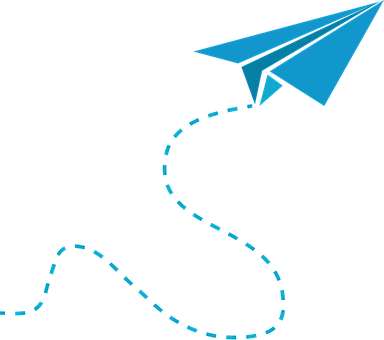 Публичный доклад директора Е.А. Исаевой о деятельности ЦДЮТТ за 2018-2019 учебный год Санкт-Петербург2019СодержаниеОбщая характеристика учрежденияГБУ ДО Центр детского (юношеского) технического творчества Московского района Санкт-Петербурга является учреждением дополнительного образования технической направленности, в котором созданы все условия для детей и подростков для освоения современных компьютерных технологий через все виды технического творчества, для реализации себя в научно-техническом творчестве, различных видах моделирования, в технических видах спорта. В программе развития учреждения «Техническая элита – будущее страны»-3, действующей до 2020 года, прописана миссия учреждения: «ЦДЮТТ создан и развивается для реализации идеи обучения и просвещения детей и подростков в области технического творчества, как будущих носителей технических знаний и технической культуры в Санкт-Петербурге».Характеристика контингента обучающихсяОбучающиеся – дети и подростки Московского района Санкт-Петербурга 6-18 лет, интересующиеся научно-техническим творчеством, техническим моделированием, компьютерными технологиями, спортивно-техническим, военно-патриотическим, туристско-краеведческим видами деятельности.В 2018-19 учебном году количество обучающихся – 2268 человек. Основные позиции плана (программы) развития образовательного учреждения (приоритеты, направления, задачи, решавшиеся в отчетном году)Приоритетами и направлениями работы педагогического коллектива в 2018/19 учебном году было решение задач развития образования, поставленных в актуальных документах:Федеральный закон от 29.12.2012 №273-ФЗ «Об образовании в Российской Федерации»;Национальный проект "Образование" // Протокол от 03.09.2018 №10 Президиума Совета при Президенте Российской Федерации по стратегическому развитию и национальным проектам;Приоритетный проект "Доступное дополнительное образование для детей" // Протокол от 30.11.2016 №11 Совета при Президенте Российской Федерации по стратегическому развитию и приоритетным проектам;Об объявлении в Российской Федерации Десятилетия детства // Указ Президента Российской Федерации от 29.05.2017 №240;План основных мероприятий до 2020 года, проводимых в рамках Десятилетия детства // Распоряжение Правительства Российской Федерации от 06.07.2018 №1375-р;Об утверждении Концепции развития добровольчества (волонтерства) в Российской Федерации до 2025 года // Распоряжение Правительства Российской Федерации от 27.12.2018 N2950-р;Указ Президента Российской Федерации «О создании Общероссийской общественно-государственной детско-юношеской организации «Российское движение школьников» №536 от 29 октября 2015 года;Государственная программа Российской Федерации «Развитие образования» на 2018-2025 годы, утвержденная Постановлением Правительства Российской Федерации от 26.12.2017 №1642;Программа «Патриотическое воспитание граждан Российской Федерации на 2016-2020 гг.»;Концепция развития дополнительного образования детей в Российской Федерации (утверждена распоряжением Правительства Российской Федерации от 04.09.2014 г. № 1726-р).План мероприятий на 2015 - 2020 годы по реализации Концепции развития дополнительного образования детей // Распоряжение Правительства Российской Федерации от 24.04.2015 №729-р;Об утверждении СанПиН 2.4.4.3172-14 "Санитарно-эпидемиологические требования к устройству, содержанию и организации режима работы образовательной организации дополнительного образования детей" // Постановление Главного санитарного врача Российской Федерации от 04.07.2014 №41;Порядок применения организациями, осуществляющими образовательную деятельность, электронного обучения, дистанционных образовательных технологий при реализации образовательных программ // Приказ Министерства образования и науки Российской Федерации от 23.08.2017 №816;Федеральный закон от 10 декабря 1995 г. N 196-ФЗ "О безопасности дорожного движения" (Редакция от 27.12.2018);Стратегия развития воспитания в Российской Федерации на период до 2025 года // Распоряжение Правительства РФ от 29.05.2015 №996-р;Правила выявления детей, проявивших выдающие способности, сопровождения и мониторинга их дальнейшего развития // Постановление Правительства Российской Федерации от 17.11.2015 №1239;Приказ Министерства просвещения РФ от 9 ноября 2018 г. N196 «Об утверждении Порядка организации и осуществления образовательной деятельности по дополнительным общеобразовательным программам»;Стратегия экономического и социального развития Санкт-Петербурга на период до 2030 года;Государственная программа Санкт-Петербурга «Развитие образования в Санкт-Петербурге» на 2015-2020 годы // постановление Правительства Санкт-Петербурга от 4 июня 2014 г. N 453 с изменениями;Устав ЦДЮТТ Московского района Санкт-Петербурга;Программа развития учреждения «Техническая элита – будущее страны» до 2020 г.Задачи, которые решал педагогический коллектив в отчетном году:Повышение качества дополнительного образования школьников через создание актуальных и обновление действующих дополнительных общеобразовательных программ в соответствии с запросами потребителей образовательных услуг.Создание условий для привлечения детей дошкольного возраста к занятиям техническим творчеством.Работа в рамках городского проекта «Инженеры будущего». Поиск новых социальных партнеров.Обновление техносферы.Реализация инновационного проекта «Инженерные 3D-технологии школьникам в рамках деятельности Федеральной инновационной площадки (заключительный этап). Наполнение и продвижение сайта ФИП как ресурса для методической поддержки педагогов, проведение всероссийского открытого фестиваля-конкурса по 3D-технологиям «Символ моей Малой Родины» для педагогов и школьников, проведение мероприятий по популяризации 3D-моделирования среди школьников на базе районной лаборатории 3D-моделирования.Повышение квалификации педагогических сотрудников, в том числе на курсах переподготовки и в рамках внутрифирменного обучения для решения задач перехода к внедрению профстандарта педагога дополнительного образования. Организация наставничества для молодых педагогов, сопровождение аттестации педагогических работников.Предъявление опыта педагогического коллектива через создание открытой информационной среды, выступления на презентационных мероприятиях, публикации.Организация работы по выявлению и поддержке детей разных образовательных потребностей (талантливых детей, детей с ОВЗ и др.).Организации городских этапов соревнований по компетенциям «Графический дизайн» и «Аэрокосмическая инженерия», а также подготовка команд района к участию в соревнованиях движения молодых профессионалов по другим компетенциям.Продолжение работы в рамках сетевого проекта «Строительство микроспутника Cansat», в том числе обновление состава команд, участие в зимней сессии «Космической школы» в МГУ им. М.В. Ломоносова, а также участие в отборе на Чемпионат «Cansat в России», участие в олимпиадном движении НТИ.Сопровождение районного проекта по профориентации школьников (в соответствии с районной дорожной картой).Организация работы по сопровождению инфозоны и созданию содержательного контента учреждения, сопровождение школьных инфозон района.Работа районного опорного центра по безопасности дорожного движения «Безопасный старт», продолжение работы по проекту «ЮИД. Стань активней!».Организация на базе ЦДЮТТ городских мероприятий: конкурс социальной рекламы, конференция «КИТ: Космос! Интеллект! Творчество!», соревнования по радиоспорту, трассовому автомоделизму, авиамоделированию. Проведение учебно-тренировочных сборов для школьников, проходящих подготовку к городским мероприятиям (сборной команды Санкт-Петербурга по радиоспорту, команды ЮИД «Безопасное колесо» и др.).Организация участия учреждения в городских и районных мероприятиях, посвященных юбилейным датам: 100-летие системы дополнительного образования, 100-летие Московского района.Представление поля предъявления результатов и достижений школьников Московского района через организацию и проведение районных конкурсных мероприятий (конкурсы, соревнования, конференции) в соответствии с направлениями образовательной деятельности ЦДЮТТ.Создание условий для проявления социальной активности и реализации творческой деятельности обучающимися в детском общественном объединении «Город Мастеров» и органе ученического самоуправления «Совет Города Мастеров». Структура управления, включая контактную информацию ответственных лицДиректор Исаева Елена Александровна, т. 246-29-70Зам. директора по учебно-воспитательной работе Витвинова Светлана Алексеевна, т. 246-29-77Зам. директора по информатизации Назарова Виктория Геннадьевна, 246-29-75Зам. директора по методической и оргмассовой работе Евсеенко Елена Викторовна, 246-29-77Зам. директора по административно-хозяйственной работе Комаров Алексей Александрович, т. 246-29-72Главный бухгалтер Калинина Ирина Юрьевна, т. 246-29-79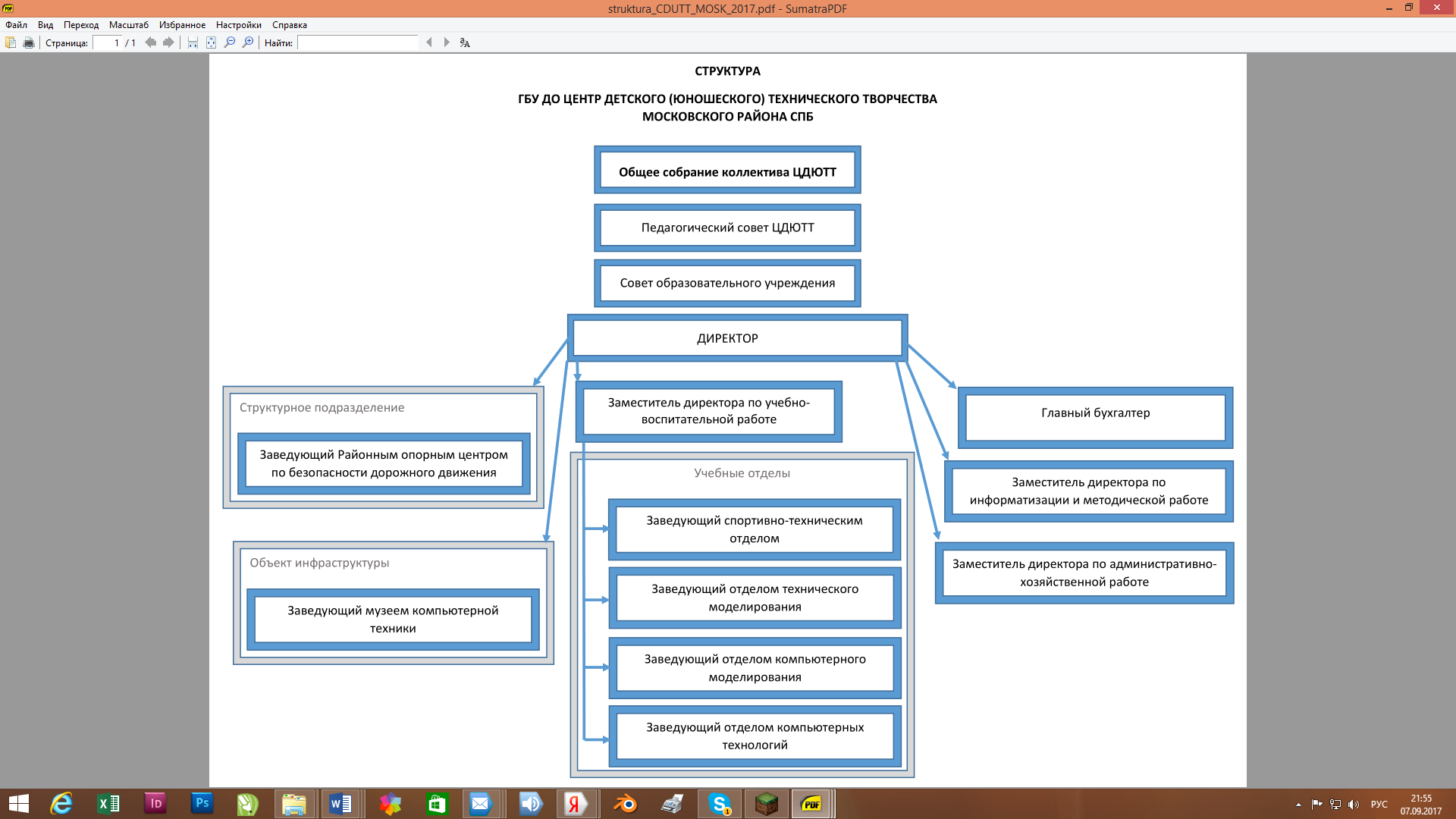 Органы государственно-общественного управления и самоуправленияОбщее собрание ГБУ ДО ЦДЮТТ Московского района Санкт-Петербурга, Педагогический совет, Совет ЦДЮТТ.Совет города Мастеров (ученическое самоуправление).Наличие сайта учрежденияwww.cdutt.ruКонтактная информацияkctt-mosk-spb@yandex.ruт. 246-29-70 (директор), т. 246-29-77 (заместитель директора по УВР, методический кабинет),т. 246-29-76 (дежурный администратор),т/ф 246-29-74Особенности и содержание образовательного процессаХарактеристика контингента В ГБУ ДО ЦДЮТТ Московского района по различным направлениям технического, спортивно-технического и прикладного творчества в течение учебного года занимались 2268 детей и подростков от 6 до 18 лет. Из общего количества обучающихся - большинство мальчики и мальчики-подростки (около 60%).Состав обучающихся стабилен, значимых изменений по возрастным категориям нет, но можно отметить рост количества в объединениях школьников 11 класса, в основном, по программам освоения высоких IT-технологий. Это говорит о значимости разработанных программ для профессиональной ориентации, предпрофессиональной подготовки и выстраивания будущего образовательного маршрута старшеклассников. Возрастной состав обучающихся по направленностямНаименование и характеристика программ дополнительного образования детейВ соответствии с лицензией в ЦДЮТТ в 2018/2019 учебном году для выполнения программы развития учреждения и государственного задания работа велась по 63 дополнительным общеобразовательным программам 4 направленностей: техническая направленность – 57 программ (90,5%), художественная направленность – 3 программы (5%), социально-педагогическая направленность – 2 программы (3%), физкультурно-спортивная направленность – 1 программа (1,5%). Количество обучающихся увеличилось на 4% в связи с запросом потребителей образовательных услуг и составило 2268 человек:техническая направленность – 1855 обучающихся,социально-педагогическая направленность – 174 обучающихся,художественная направленность – 160 обучающихся,физкультурно-спортивная направленность – 79 обучающихся.В рамках большинства программ (91%) компьютер осваивается как инструмент творческой деятельности.Дополнительные образовательные программы, принятые к реализации в 2018/2019 учебном году:Из них вновь разработанные дополнительные общеразвивающие программы, рекомендованные к реализации в 2018-2019 учебном году:АлгоритмикаБезопасное колесоВведение в графический дизайнГрафика и дизайнКомпьютерные технологииМультимедиа во FlashРазвивающие игры с элементами ТРИЗРазвитие изобретательского мышления на основе ТРИЗ Рисование-sketchСпортивное автовождениеВсе программы выполнены в полном объеме, что отражено в журналах учета работы педагогов дополнительного образования в объединении. Используемые инновационные образовательные технологии Инновационные образовательные технологии, используемые педагогическим коллективом, определялись общей методической темой – «Развитие проектной деятельности в рамках действующих дополнительных общеобразовательных программ ЦДЮТТ»: разработка и подготовка к реализации творческих проектов школьников в рамках освоения дополнительных общеобразовательных программ;проектная деятельность (выполнение учебных проектов, в том числе сетевых);разработка дополнительных общеобразовательных программ и методических материалов к ним, связанных с освоением школьниками современных технологий;организация итоговой выставки;сопровождение участников конкурсного движения формата WorldSkills Russia Junior (соревнования юных профессионалов).Инновационная деятельность С 01.09.2016г. ЦДЮТТ Московского района Санкт-Петербурга работает в статусе Федеральной инновационной площадки (ФИП) по проекту «Инженерные 3D-технологии школьникам» (Приказ № 402 от 13.04.2016 «Приказ о федеральных инновационных площадках» Министерства образования и науки Российской Федерации). В 2018/2019 учебном году планировалось продолжить работу на третьем этапе реализации проекта.По результатам экспертизы работы Федеральных инновационных площадок, действующих в системе дополнительного образования РФ, инновационная деятельность ФИП ГБУ ДО ЦДЮТТ Московского района Санкт-Петербурга «Инженерные 3D-технологии школьникам» в 2018 году признана экспертами наиболее эффективной. Отчет ФИП ЦДЮТТ за 2018 год опубликован в разделе «Лучшие модели и практики» в сборнике эффективных моделей осуществления инновационной деятельности в системе образования", Министерство просвещения Российской Федерации, М, 2018  (https://fip.kpmo.ru/documents)Основное содержание работы В качестве задач на отчетный период площадкой были обозначены: разработка и апробация новых форм сетевого сотрудничества общеобразовательных учреждений и учреждений дополнительного образования по технологии проектной деятельности для обеспечения перехода проекта на новый качественный уровень развития;организация и проведение Всероссийского фестиваля-конкурса по 3D-моделированию среди педагогов и школьников 5-11классов «Символ памяти моей Малой Родины» для гармонизации технической и гуманитарной составляющих при подготовке будущих инженеров, осваивающих дополнительные общеобразовательные программы по 3D-моделированию.В 2018/2019 учебном году из-за невозможности нормативного регулирования сетевого взаимодействия ОО и УДО была свернута его традиционная форма, при которой классы или группы школьников по договорам с общеобразовательными учреждениями приходили на занятия в ЦДЮТТ. Стала развиваться форма взаимодействия по образовательным проектам высокого уровня: подготовка к конкурсным мероприятиям в формате WorldSkills Russia Junior, образовательный проект «Строительство микроспутников CanSat», поддерживаемый МГУ им. М.В. Ломоносова и РОСКОСМОСом. Школьники осваивали различные научно-технические компетенции, в том числе 3D-моделирование, и участвуя в соревнованиях юных профессионалов, в работе «Зимней воздушно-инженерной школы» МГУ и в запусках микроспутников в рамках летнего чемпионата, не только добивались высоких результатов, но и профориентировались, выстраивая свой дальнейший образовательный маршрут. Особо ценным в этой работе стало сетевое взаимодействие с участием внешних организаций: ООО «Ирисофт», ГУАП, АО Концерн «ЦНИИ «Электроприбор», Центр космической связи ТРК «Питер-Радуга», Северо-западная межрегиональная общественная организация Федерации космонавтики РФ и др.Для придания нового качества работы по разработке и апробации новых форм сетевого сотрудничества ОО и УДО по технологии проектной деятельности, коллектив педагогов-инноваторов ЦДЮТТ оформил заявку и выиграл конкурс на статус региональной ОЭП по теме: «Проектирование индивидуальных образовательных траекторий (маршрутов) обучающихся в сочетании формального и неформального образования для повышения разнообразия образовательных возможностей», представив проект модели взаимодействия ОО и УДО при проектировании индивидуальных образовательных траекторий (ИОТ) учащихся через использование специального ресурса, доступного в сети Интернет.Второй задачей отчетного периода была организация и проведение Всероссийского фестиваля-конкурса по 3D-моделированию среди педагогов и школьников 5-11классов «Символ памяти моей Малой Родины». Конкурс был разработан, организован и проведен для становления инженерного мышления и опыта профессионально-ориентированной деятельности школьников в среде позитивной социализации при поддержке Санкт-Петербургской академии постдипломного педагогического образования. В рамках реализации конкурсных проектов школьники показали свои возможности разрабатывать 3D-модели существующих (или утраченных) исторических материальных объектов, погружаясь при этом в историю их создания, понимая их смысл и значение, оценивая вклад предшествующих поколений в достижения своей страны.На Конкурс поступили 33 работы из 3 регионов РФ. Санкт-Петербург был представлен разными образовательными организациями из 6 районов города. В Конкурсе также приняли участие обучающиеся из города Иваново, города Гатчины и Ломоносовского района Ленинградской области.ЦДЮТТ продолжил инновационную работу с образовательными учреждениями района по предпрофильной подготовке и профориентационной ориентации школьников старших классов. Для учителей, школьников и их родителей предоставлены информационные материалы по профориентации на сайте http://molcentr-cdutt.wixsite.com/cduttprof. Проведен анализ готовности ССУЗов, ВУЗов и предприятий района к сотрудничеству по вопросам профориентации школьников. С 1 сентября 2018 года внедрена электронная система регистрации на профориентационные экскурсии для школьников Московского района Санкт-Петербурга.Организованы и проведены массовые мероприятия для школьников «День предпринимателя в Московском районе», районный этап Олимпиады по профориентации, районный фестиваль «Профессиональная проба». В летний период проведены мастер-классы по техническому творчеству в рамках проекта «Техно-Лето».В рамках инновационной работы по расширению контингента обучающихся для привлечения детей дошкольного возраста к занятиям техническим творчеством была проведена апробация экспериментального модуля дополнительной общеобразовательной программы «Начальное техническое творчество» для дошкольников. Группа детей дошкольного возраста показала хорошие результаты обучения, педагоги и родители высказали заинтересованность в продолжении такой работы.Основными положительными результатами инновационной деятельности стали:рост профессионального мастерства педагогов ЦДЮТТ,повышение сплоченности и динамики роста профессионализма педагогического коллектива ЦДЮТТ,повышение рейтинга ЦДЮТТ среди педагогической и родительской общественности, рост конкурентных преимуществ,позитивная динамика педагогических результатов,понимание в педагогической среде района возможности ДООП ЦДЮТТ технической направленности как доступного ресурса для использования в проектной деятельности школьников в процессе обучения по предметным областям «информатика» и «технология»,расширение перспектив развития ЦДЮТТ, определение новых целей.Прогноз развития инновационного образовательного проекта на следующем этапеУчитывая, что в процессе реализации национального проекта «Образование» должны быть внедрены механизмы обучения детей по индивидуальным учебным планам, предусматривающие снятие правовых и административных барьеров для реализации образовательных программ в сетевой форме, коллектив ФИП ЦДЮТТ разработал проект  модели взаимодействия формального и неформального образования для повышения разнообразия образовательных возможностей при проектировании индивидуальных образовательных траекторий (маршрутов) учащихся через использование специального ресурса, доступного в сети Интернет. Планируется работа по созданию электронного ресурса «Спектр», позволяющего учащемуся совместно с родителями и тьютором выбирать, в том числе и дистанционно:сферы предпрофессиональной деятельности школьника на индивидуальном образовательном маршруте, глубину погружения и формы образовательной деятельности от мастер-классов до участия в образовательных проектах высокого уровня, конечный результат в зависимости от привлекаемых партнеров по неформальному образованию.Все это повысит возможность учета интересов и способностей учащегося, обеспечит доступность его ознакомления с образовательными ресурсами УДО для построения ИОТ совместно с родителями и педагогами.Планируется также продолжение работы по проведению второго Всероссийского фестиваля-конкурса 3D-моделирования среди педагогов и школьников 5-11классов «Символ памяти моей Малой Родины». Организация специализированной (коррекционной) помощи детям, в том числе детям с ограниченными возможностями здоровья (деятельность педагогов-психологов, педагогов-логопедов, дефектологов и т.д.).В штате учреждения не предусмотрено наличие специалистов, способных оказывать специализированную (коррекционную) помощь детям. Наименование и характеристика платных образовательных услугВ отчетном периоде платные образовательные услуги по реализации дополнительных общеобразовательных программ не предоставлялись. Характеристика системы оценки качества освоения программ дополнительного образования детейКачество освоения образовательных программ определятся через систему анализа результативности участия детей в различных конкурсных мероприятиях районного, городского, республиканского и международного уровней, а также с использованием традиционных методик экспертизы качества образования в целом и уровня образованности воспитанников. В программе каждого педагога определено, что должны знать, уметь воспитанники в конце учебного года, как они будут развиваться и какие ценностные ориентации приобретут. Проводятся контрольные срезы качества обучения: текущие – по блокам занятий (в виде контрольных заданий, ролевых игр, опросов, викторин),периодические – по темам программ (мини-конкурсы, выставки, соревнования, игры, творческие работы), итоговые – как правило, в конце учебного года (выставки, соревнования, творческие работы, рефераты, представление проектов). Уровни результата образовательной деятельности в ЦДЮТТУровень освоения дополнительных общеобразовательных общеразвивающих программ обучающимися зафиксирован в бланках оценки результативности освоения каждой образовательной программы. Педагоги в течение года делают срезы по параметрам: опыт освоения теории, опыт освоения практической деятельности, используя контрольные задания, тесты, оценивая результаты практической деятельности (макеты, изделия, компьютерные проекты и т.д.). Такие параметры, как опыт творческой деятельности, опыт эмоционально-ценностных отношений, опыт социально-значимой деятельности оценивались на основании отметок в дневниках педагогического наблюдения за обучающимися.Критериями результативности освоения дополнительных общеобразовательных программ определены:опыт освоения теории и практической деятельности оценивается от 0 до 1 (можно дробно).опыт творческой деятельности – оценивается по пятибалльной системе (от 1 до 5 баллов). Пограничные состояния:– освоены элементы репродуктивной, имитационной деятельности;– приобретён опыт самостоятельной творческой деятельности (оригинальность, индивидуальность, качественная завершенность результата).опыт эмоционально-ценностных отношений – оценивается по пятибалльной системе (от 0 до 5 баллов). Пограничные состояния:– отсутствует позитивный опыт эмоционально-ценностных отношений (проявление элементов агрессии, защитных реакций, негативное, неадекватное поведение);– приобретён полноценный, разнообразный, адекватный содержанию программы опыт эмоционально-ценностных отношений, способствующий развитию личностных качеств учащегосяопыт социально-значимой деятельности – оценивается по пятибалльной системе (от 1 до 5 баллов). Пограничные состояния:– мотивация и осознание перспективы отсутствуют;– у ребёнка активизированы познавательные интересы и потребности, сформировано стремление ребёнка к дальнейшему совершенствованию в данной области.Общая оценка уровня результативности:21-25 баллов – программа в целом освоена на высоком уровне;16-20 баллов – программа в целом освоена на хорошем уровне;11-15 баллов – программа в целом освоена на среднем уровне;5-10 баллов – программа в целом освоена на низком уровне.Главными критериями в оценивании состояния и эффективности образовательной деятельности учреждения являются показатели уровня освоения обучающимися образовательных программ и сохранение контингента обучающихся. К концу учебного года контингент обучающихся сохранен полностью. Закончили обучение по образовательным программам – 2268 человек.3. Условия осуществления образовательного процессаРежим работы учрежденияУчреждение работает ежедневно, включая субботу и воскресенье по расписанию и по плану организационно-массовой работы с 9.00 до 21.00. Режим работы администрации и методической службы с 10.00 до 18.30.Учебно-материальная база, благоустройство и оснащенностьВ учреждении имеются все виды благоустройства. Для занятий детских объединений техническим творчеством в учреждении оснащены судомодельная и две авиамодельные лаборатории, бассейн для запусков судомоделей, специальная современная трасса для автомоделей, радиокласс, кабинет радиоэлектроники, классы автоподготовки, имеются учебные автомобили, станочное оборудование, шесть компьютерных классов, оснащенных современной компьютерной и мультимедийной техникой, программным обеспечением, один мобильный компьютерный класс, лаборатория 3D-моделирования, оснащенная 3D-принтерами, сканером, современное цифровое оборудование видео и фотостудии. Оснащена мини-типография для образовательной программы «Основы издательского дела», приобретена компьютерная техника для медиа лаборатории. Имеется необходимое оборудование для организации выездных занятий по выходным дням в парках и пригородных рекреационных зонах Санкт-Петербурга, а также для организации летних учебно-тренировочных сборов в полевых условиях, предусмотренных в нескольких образовательных программах (палатки, спальные мешки, мобильная баня, посуда, инструменты и др.).Территория учреждения ограждена, имеется асфальтированная площадка, на которой проводятся занятия по начальной автоподготовке, по управлению велотранспортом, массовые мероприятия. Летом 2019 года проведено благоустройство - асфальтирование части площадки для автовождения.На первом этаже здания расположены гардероб, небольшой актовый зал, зал для занятий борьбой с раздевалками и душевыми для мальчиков и девочек. В отчетном учебном году были модернизированы 20 компьютеров в двух компьютерных классах, приобретено оборудование для лаборатории медиатехнологий. Произведен ремонт в трех санузлах.IT-инфраструктураВсе компьютерные классы, административные кабинеты и большинство кабинетов педагогов дополнительного образования обеспеченны выходом в Интернет, имеется локальная компьютерная сеть. Работает местная сетевая программа «Quelea», позволяющая оперативно обмениваться информацией, разработанная и внедренная обучающимися объединения «Программирование» под руководством специалистов ЦДЮТТ.Всего в учреждении 168 персональных компьютеров, из них 120 подключены к сети Интернет (75,9%). Имеется шесть компьютерных классов и один мобильный класс. Обеспеченность учащихся компьютерами составляет 100%, каждый учащийся работает за своим компьютером на индивидуальном рабочем месте (если это предусмотрено образовательной программой). В учреждении имеется методический кабинет, в котором размещено рабочее место для педагогов, обеспеченное выходом в Интернет, оборудованное сканером, цветным и ч/б принтерами. Все компьютерные классы (100%) оборудованы мультимедийными проекторами, 2 кабинета оснащены интерактивными досками. В холле для обеспечения доступа потребителей услуг к информации организована инфозона для организации телетрансляции, в том числе содержательного контента о деятельности детских объединений учреждения.Условия для занятий физкультурой и спортомВ образовательных программах физкультурно-спортивной и технической направленностей дети имеют возможность заниматься различными видами спортивной и физкультурной подготовки: спортивное ориентирование, стрельба из пневматического оружия, дзюдо, самбо и т.п. В нескольких образовательных программах предусмотрены выездные занятия по выходным дням в парках и пригородных рекреационных зонах Санкт-Петербурга. Обучающимся также предоставлена возможность выезжать на учебно-тренировочные сборы и оздоровительные лагеря в лесную зону Ленинградской области в летнее каникулярное время.Условия для досуговой деятельностиВ учреждении на 1 этаже оборудовано помещение под актовый зал, в котором подводятся итоги районных мероприятий, проходят досуговые и обучающие программы для школьников Московского района. Зал оборудован мультимедийным проектором и экраном и вмещает 80-90 человек единовременно. Территория учреждения имеет ограждение, что позволяет организовать массовые мероприятия на свежем воздухе. Массовые мероприятия в ЦДЮТТ (праздники, акции, дни открытых дверей) с большим количеством участников проводятся, в основном, в виде игр по станциям, а также с выходом на площадку перед зданием ЦДЮТТ («Безопасное колесо», «Родители-водители»), на территорию парков (показательные выступления авиа- и судомоделистов) и территорию образовательных учреждений района (например, «Ориентирование в школьных дворах»). Также для проведения массовых мероприятий с большим количеством детей используются возможности, определенные договорами с социальными партнерами, такими как кинотеатр «Дружба», ТРЦ «Питер-Радуга» и др. Еще одним ресурсом для организации досуговой деятельности на новом уровне стало создание мотивирующей образовательной среды - интерактивного пространства детского научно-технического творчества «ЛогикУм», созданием экспонатов для которого занимаются обучающиеся объединений технической направленности. Продолжилось развитие проекта «Музей компьютерной техники». Для обучающихся образовательных учреждений Московского района и гостей ЦДЮТТ организуются экскурсии, разработаны и апробированы новые обучающие игровые программы в пространстве Музея. Организация летнего отдыха детей, наличие профильных лагерейЛетом 2019 года (с 29.05. по 04.07.) в рамках проекта "Техно-Лето 2019" 525 ребят из городских оздоровительных лагерей посетили обучающие игровые программы и занятия по различным направлениям технического творчества: игровые обучающие занятия «Азбука дорожного движения», познавательные игры «Экскурсия в Музей компьютерной техники», краткосрочные дополнительные общеобразовательные программы по направлениям технического творчества (4 занятия с итоговым проектом).Около сотни ребят посетили мастер-классы и учебно-тренировочные сборы по направлениям: мультипликация, фотостудия, радиоэлектроника, авиамоделирование, научно-техническое творчество, компьютерные технологии, радиоэлектроника и пр.20 учащихся из объединения «Многоборье радистов» отдыхали и тренировались на базе спортивного лагеря ДООЦ «Факел». Команда ЦДЮТТ результативно выступила на VIII всероссийском чемпионате проекта «Воздушно-инженерная школа» (CanSat в России), проходившем во Владимире. Группа учащихся, показавших высокие достижения в региональных и всероссийских конкурсных мероприятиях формата «Ворлдскиллс», в августе приняла участие в прошедшем в Казани Мировом чемпионате по профессиональному мастерству по стандартам «Ворлдскиллс» по программе «Посетитель» Комитета по образованию Санкт-Петербурга.Организация питания и медицинского обслуживания в учреждении не предусмотрены.Обеспечение безопасностиВ учреждении создана Служба охраны труда и обеспечения безопасности образовательного процесса. Здание оборудовано системой пожарной сигнализации, системой оповещения о пожаре, системой оповещения о загазованности. Имеются стационарная и переносные тревожные кнопки. Обеспечено круглосуточное дежурство вахты, в том числе с привлечением частного охранного предприятия. Руководители структурных подразделений и специалисты прошли плановое обучение по охране труда, по организации деятельности ГОЧС, пожарной безопасности, обслуживанию теплоузла и др. Весь педагогический состав прошел обучение по оказанию первой помощи пострадавшему при несчастном случае.В ЦДЮТТ проводится систематическая работа по направлению профилактики экстремизма. Во всех компьютерных классах установлены интернет-фильтры «Цензор», рекомендованные Отделом образования администрации Московского района Санкт-Петербурга, исключающие доступ к сайтам экстремистской направленности. Утвержден график проверки компьютерных классов ЦДЮТТ с целью установления фактической недоступности таких сайтов. В учреждении созданы условия для информирования родителей, в том числе с использованием сайта учреждения. На страничке «Родителям» представлена информация, рекомендуемая прокуратурой, МЧС и другими государственными структурами. Условия для обучения детей с ограниченными возможностями здоровьяВ объединениях компьютерной направленности, а также радиоэлектроники занимаются дети, находящиеся на домашнем обучении в общеобразовательных учреждениях. Для детей с задержкой психического развития имеются адаптированные образовательные программы «Проектирование изделий из кожи» и «Первые шаги в творчестве». Школьники с ограниченными возможностями здоровья в течение года приняли участие в массовых мероприятиях и мастер-классах в рамках проекта «Профессиональная проба», «Молодежный центр социальной рекламы», «Город Мастеров – территория социализации детей и подростков».В ГБУ ДО ЦДЮТТ Московского района Санкт-Петербурга осуществлены мероприятия по обеспечению доступной среды, условий пребывания и получения образования для лиц с ОВЗ: разработаны проекты дополнительных общеобразовательных общеразвивающих программ, адаптированные для обучающихся с ОВЗ, для маломобильных групп населения имеются аппарели для входной зоны в здание, контрастным цветом выделены краевые ступени лестниц на путях движения лиц с нарушениями зрения.Комиссией ГБУ ДО ЦДЮТТ Московского района Санкт-Петербурга проведена работа по актуализации сведений об учреждении как объекте социальной инфраструктуры, паспорта доступности объекта и предоставляемых на нем услуг в сфере образования для инвалидов, включающего управленческие решения по срокам и объемам работ, необходимым для приведения объекта и порядка предоставления на нем услуг в соответствие с требованиями законодательства Российской Федерации об обеспечении условий их доступности для инвалидов.Кадровый состав (административный, педагогический, вспомогательный; уровень квалификации; система повышения квалификации; награды, звания, заслуги)В составе коллектива ЦДЮТТ 43 педагогических работника, включая педагогов дополнительного образования, педагогов-организаторов, методистов и руководителей разного уровня, имеющих дополнительную педагогическую нагрузку, 18 человек вспомогательного персонала, в том числе обслуживающий персонал и специалисты, обеспечивающие создание условий и функционирование необходимого в техническом творчестве оборудования, 5 руководителей 1, 2 уровней, 5 руководителей учебных отделов. Из числа педагогических работников с учетом всех должностей 29 высшей категории, 11 первой категории, 3 работника не имеют категории.  Научный потенциал педагогических кадров		Система повышения квалификации коллектива ЦДЮТТ включает:профессиональную переподготовку, обучение на курсах повышения квалификации, в том числе в дистанционной форме, участие в профессиональных конкурсах, участие в работе городских учебно-методических объединений, участие в семинарах и конференциях в системе образования, работа в жюри профессиональных конкурсов, внутрифирменное обучение, самообразование.	В 2018/2019 учебном году на официальных курсах повышения квалификации обучены 28 педагогических работников, прошли переподготовку как педагоги дополнительного образования 6 человек:В марте 2019 года 39 педагогических работников прошли обучение и проверку знаний по программе «Оказание первой помощи при несчастном случае» в СПб ГБОУ «Учебно-курсовой комбинат социального питания».Сотрудники, получившие награды и званияПедагогические работники, удостоенные премий и грантов в 2018-2019 уч. годуСредняя наполняемость группВо исполнение требований Санитарно-эпидемиологических правил и нормативов для организаций дополнительного образования СанПиН 2.4.4.3172-14, Гигиенических  требований к персональным электронно-вычислительным машинам и организации работы СанПиН 2.2.2/2.4.1340-03, а также в соответствии с особенностями учебных помещений ЦДЮТТ средняя наполняемость групп объединений технической и социально-педагогической направленностей составляет 10,3 чел., групп художественной и физкультурно-спортивной направленностей – 12,3 чел. Результаты деятельности учреждения, качество образованияРезультаты оценки качества образования, принятой в учрежденииСистема оценки качества образования в ЦДЮТТ Московского района Санкт-Петербурга включает в себя мониторинговые исследования, анкетирование участников образовательного процесса, оценивание и фиксацию результативности по всем направлениям образовательной деятельности. Разработана и ведется электронная база данных учета достижений обучающихся. По каждой образовательной программе создана система диагностики развития учащихся, отслеживания результативности освоения программы. Главными критериями в оценивании состояния и эффективности образовательной деятельности учреждения являются показатели уровня освоения обучающимися образовательных программ и сохранение контингента обучающихся. Итоговая диагностика результатов обучения по дополнительным общеобразовательным программам в 2018/2019 учебном году показала, что 99,1 % обучающихся освоили программы, из них 96% на высоком уровне. Данные результаты свидетельствуют об усилении в образовательном процессе дифференцированного подхода и реализации индивидуальных образовательных маршрутов в зависимости от способностей и особенностей детей. Об улучшении качества дополнительного образования свидетельствует высокий интерес к занятиям в объединениях ЦДЮТТ и количество победителей и призёров конкурсных мероприятий различных уровней.Уровень освоения дополнительных общеобразовательных программ в 2018/2019 уч. годуДостижения обучающихся и коллективов ЦДЮТТ в 2018/2019 уч. году в мероприятиях, имеющих официальный статус Достижения педагогического коллектива в 2018/2019 уч. году в конкурсах, имеющих официальный статусДанные о достижениях и проблемах социализации обучающихся (правонарушения, поведенческие риски)Из общего количества детей, занимающихся в ЦДЮТТ, (2268 чел.) – большинство (60%) - мальчики и мальчики-подростки в возрасте от 6 до 17 лет, осваивающие различные направления технического, спортивно-технического и прикладного творчества. Занятия в таких объединениях как «Трассовый автомоделизм», «Авиа и судомоделирование», «Юнармеец», «Радиомногоборье» привлекают мальчиков-подростков склонных к экстриму, отвлекают их от улицы. Чтобы подростки не становились источником пополнения криминала, социального напряжения в обществе, распространения наркомании, им предоставляется возможность позитивно проявить себя, показать свои таланты и способности, конструктивно самоутвердиться в среде сверстников. Реализуемые в рамках программы воспитания и социализации детей и подростков «Город Мастеров – территория социализации детей и подростков» массовые мероприятия способствуют профилактике наркомании и проявлений экстремизма, профилактике правонарушений несовершеннолетних. В традиционных мероприятиях и акциях Города Мастеров ежегодно принимают участие около 6 тысяч воспитанников ЦДЮТТ и школьников Московского района.В течение учебного года в межканикулярные периоды активисты объединений и сообщества Город мастеров выезжали на тематические смены в загородные оздоровительные центры (Китеж-град, Силанде, Зеркальный).Жизнь сообщества «Город Мастеров» находит отражение в газете ученического самоуправления «Будни». Ежегодно выпускается 6-8 номеров газеты, детская редакция которой успешно представляет свою деятельность на профильных конкурсах городского и всероссийского уровней.ЦДЮТТ в районе продолжил деятельность как один из центров воспитательной работы в районе. В учреждении продолжает действовать проект «Молодежный центр социальной рекламы», основным направлением которого является проведение конкурса социальной рекламы, имеющего  статус городского. В ЦДЮТТ продолжает работу районный опорный центр по безопасности дорожного движения, реализуя районную программу «Дорога без опасности». На данном этапе воплощается инновационный проект «ЮИД.ru – стань активней!», в котором акцент делается на организацию с использованием интерактивных возможностей сети Интернет акций, в которых ежегодно принимают участие несколько тысяч школьников. Работа по профилактике детского дорожно-транспортного травматизма (ДДТТ) ведется через реализацию 5 направлений районной программы «Дорога без опасности», утвержденной Отделом образования администрации Московского района и отделом ГИБДД по Московскому району. Реализация программы осуществляется Районным опорным центром по безопасности дорожного движения «Безопасный старт» ГБУ ДО ЦДЮТТ Московского района, а также опорными учреждениями Центр «Автоград» ДДЮТ Московского района и «Светофорчик» ГБДОУ детский сад № 31.В рамках реализации направления «Учиться, чтобы учить» (методическая работа, обучение педагогического сообщества):Организована работа Районного методического объединения для педагогов школ района (ежемесячно), а также работа РМО специалистов детских садов района. В 2018/19 уч. году проведено 8 РМО ОУ и 4 РМО ДОУ.В октябре для специалистов ДОУ Кировского района на базе центра «Автоград» проведен Межрайонный семинар по вопросам преподавания ПДД на автоплощадках дошкольникам.В декабре проведен Районный семинар по вопросам организации работы по профилактике ДДТТ к 10-летнему юбилею РОЦ БДД «Безопасный старт» ЦДЮТТ Московского района. На семинаре был представлен весь спектр направлений работы в районе по профилактике детского дорожно-транспортного травматизма через конкретный опыт образовательных учреждений.В феврале проведен районный конкурс методических материалов среди специалистов ОУ и ДОУ района (56 материалов, 76 педагогов-участников, 7 из которых приняли участие на городском этапе конкурса).4 учреждения района (ГБОУ № 613, ГБДОУ №№ 24, 99, 108) приняли участие в районном смотре-конкурсе среди образовательных учреждений на лучшую организацию деятельности по профилактике ДДТТ «Дорога без опасности». РОЦ БДД «Безопасный старт» ЦДЮТТ Московского района стал победителем Городского финала данного конкурса.В апреле завершено проведение тематических занятий для дошкольников в рамках фестиваля игровых занятий по БДД для специалистов детских садов «Вместе – по безопасной дороге детства» (проведено 25 занятий, приняли участие 57 педагогов).В районе ведется плановая работа по созданию и распространению методической продукции.В рамках реализации направления «Обучаемся, играя» (орг.-массовая работа):Проведены мероприятия согласно районному плану на учебный год, который формируется таким образом, чтобы пропагандой безопасности дорожного движения были охвачены дети всех возрастных групп.Для дошкольников организованы выездные театрализованные занятия с использованием мобильного автогородка «Перекресток» (412 чел.), занятия в передвижном автоклассе «ЮИД-мобиль» (750 чел.), районный конкурс «Умный Светофорчик» (22 ДОУ).Для учащихся младших классов проведены игровые обучающие занятия по БДД для первоклассников «Посвящение в пешеходы» (418 чел.), многоэтапные игры для учащихся 2 классов «Юный пешеход - друг дорог» (270 чел.), районный этап соревнований «Безопасное колесо» (126 чел.), мероприятия с использованием мобильного Автодрома (5400 чел.), игры-соревнования «Веселые старты» на базе центра «Автоград» (235 чел.).Для участников среднего и старшего школьного возраста состоялись квест-игры «Дорога без опасности» и интерактивная игры «Соблюдать положено правила дорожные» на базе центра «Автоград» (392 чел.), ролевая игра «Слушание дела о дорожно-транспортном происшествии» (80 чел.), соревнование юных автолюбителей «Сегодня ученик – завтра водитель» (36 чел.), дистанционная олимпиада по ПДД для учащихся 5-11 классов (2032 чел.)Для детей всех возрастных групп проведены конкурс детского творчества «Дорога и мы» (1050 участников), районная акция по распространению световозвращающих элементов «Засветись!» (14 165 участников).В сентябре проведены 3 семейные конкурсные программы: «Родители-водители» в ЦДЮТТ Московского района (63 чел.), «За безопасность на дорогах всей семьей» в центре «Автоград» (58 чел.), конкурс «Папа, мама, я - безопасная семья!» в детском саду № 31 «Светофорчик» (84 чел.).3 ноября в центре «Автоград» состоялся День открытых дверей, который посетили 375 детей и родителей.В течение учебного года среди семей дошкольников проводился конкурс «Книга дорожной безопасности», приуроченный к 100летию Московского района. На конкурс были представлены 155 авторских книг. 1 июня в парке Авиаторов был проведен районный праздник безопасности дорожного движения «Безопасные каникулы или здравствуй, лето!». В празднике приняли участие более 300 человек.Во всех ОУ и ДОУ района проведены Единые дни детской дорожной безопасности (5 сентября, 5 марта и 22 мая).Учащиеся и воспитанники ОУ и ДОУ района регулярно становятся призерами городских соревнований по БДД: 2 место в комплексном зачете на городских соревнованиях «Безопасное колесо» (ОУ № 358), 2 место в личном зачете на городских соревнованиях «Кубок «Балтийского берега» (ЦДЮТТ), 2 место на городском конкурсе патриотической песни (ОУ № 356); 9 призеров на городском конкурсе детского творчества «Дорога и мы», 6 призеров в Городской дистанционной олимпиаде по ПДД, 2 и 3 места на городских соревнованиях «Дорожный патруль» (ЦДЮТТ, ОУ № 484) и др.Всего в организационно-массовых мероприятиях приняли участие 30 697 человек.В рамках реализации направления «Грамотный пешеход – друг дорог» (координация деятельности детского общественного движения «Юный инспектор движения»):Официально зарегистрировано 36 школьных отрядов ЮИД Московского района (452 чел.)В течение учебного года проведен конкурс «Лучший отряд ЮИД». Победителем конкурса стал отряд ЮИД ГБОУ № 358.Крупными мероприятиями ЮИД стали: Велопробег «Новая высота» (более 100 участников), акция ко Дню памяти жертв ДТП «Жизнь без ДТП» (14 500 участников), Новогодняя акция «Безопасные каникулы или «правильный» Новый год» (994 участника), акция «Скорость – не главное» (3525 участников), Автопробег и акция ко Дню Победы в ВОВ (102 участника) и др.;В сентябре и апреле проведены Слёты отрядов ЮИД Московского района (192 чел. и 400 чел.). В апреле ЮИДовцы из Московского района приняли участие во II Форуме детских и молодежных общественных объединений образовательных учреждений Санкт-Петербурга.Всего в мероприятиях движения ЮИД приняли участие 20 219 человек.В рамках реализации направления «Сегодня ученик – завтра водитель» (обучение детей по дополнительным общеобразовательным программам):На базе ЦДЮТТ Московского района организована работа объединений «Безопасное колесо», «Пост дорожной безопасности», «Юный водитель», «Спортивное автовождение».Оказана методическая поддержка занятий, проводимых на базе центра «Автоград» ДДЮТ Московского района, где действуют объединения «Школьник, дорога, автомобиль», «Безопасность дорожного движения», «Юный мотоциклист», «Юный водитель», а также на базе детского сада № 31 структурное подразделение «Светофорчик», где на автоплощадке проводятся занятия по программе дополнительного образования для дошкольников.Всего обучение по тематическим программам прошли 4447 человек.В рамках реализации направления «Мы в ответе…» (социальное взаимодействие)Продолжается активное взаимодействие с Муниципальными образованиями Московского района: Гагаринское, Звездное, Московская застава, Пулковский меридиан, Новоизмайловское.Информация о мероприятиях по профилактике ДДТТ регулярно публикуется в СМИ района и города, а также на тематических страницах в социальных сетях.Ведется сотрудничество с общественными организациями «Всероссийское общество автомобилистов» и «Специализированная народная дружина по безопасности дорожного движения», фондом «Новая высота» (совместное проведение мероприятий, предоставление призов и т.п.);Осуществляется координация деятельности «Родительского дорожного патруля», организованном в 18 ОУ и ДОУ Московского района (111 чел.).Всего участников, охваченных работой по пропаганде безопасности дорожного движения в 2018/2019 уч. году – 56 347 чел.Данные о состоянии здоровья обучающихся Большинство дополнительных общеобразовательных программ ЦДЮТТ осваивают обучающиеся со 2 группой здоровья, без предъявления особых требований к состоянию здоровья. Дополнительные общеобразовательные программы «Проектирование изделий из кожи» и «Первые шаги в творчестве» адаптированы для детей с особенностями развития. В программах физкультурно-спортивной направленности условиями приема на обучение является предъявление справки об отсутствии противопоказаний к занятиям в объединениях. По отзывам родителей обучающихся, например, объединения «Многоборье радистов», регулярные выезды на тренировочные занятия в парковой зоне оказывают оздоравливающе действие на детей, которые реже болеют простудными заболеваниями. Случаев ухудшения здоровья в результате занятий не отмечено.Оценки и отзывы потребителейО деятельности ЦДЮТТ можно получить представление по материалам, размещенным в различных изданиях, средствах массовой информации, на информационных ресурсах социальных партнеров:- Сайт «Информационная система сопровождения деятельности Федеральных инновационных площадок» https://fip.kpmo.ru/documentsАналитическая записка по итогам проведения в 2018 году анализа эффективных моделей и практик федеральных инновационных площадок (Проект ФИП ЦДЮТТ оценен как лучшая практика в группе «Дополнительное образование детей»)Отчет Федеральной инновационной площадки ЦДЮТТ за 2018 год, опубликованный в разделе «Лучшие модели и практики» в сборнике эффективных моделей осуществления инновационной деятельности в системе образования", Министерство просвещения Российской Федерации, М, 2018   - Сайт Санкт-Петербургской Академии постдипломного педагогического образования:Итоги и отзывы участников фестиваля - конкурса по 3D-моделированию «Символ памяти моей Малой Родины»:https://drive.google.com/drive/u/0/folders/1JfBnYJgqQ0VL0SaRUkz4AGAVGWv_B7Zo - Сайт «Лучшие практики дополнительного образования детей Санкт-Петербурга»Образовательная программа «3D-технологии школьникам»Педагогическая практика «Графический дизайн +. Вовлечение учащихся в движение юных профессионалов WorldSkills Russia Junior»http://www.education-bank.ru/opyt/list.php?SECTION_ID=48#menu- Портал «Петербургское образование» https://petersburgedu.ru/content/view/category/635/Сборники по итогам конкурса инновационных продуктов «Петербургская школа 2020»Издательская деятельность 2018/2019Евсеенко Е.И., Мотайло А.С., Методический сценарий станции «Компьютерный мастер» - Методическое пособие под научной редакцией Е.Ю. Лукичевой (зав. кафедрой математики и информатики СПб АППО), И.И. Трушовой (Зам. директора по УВР, учитель математики ГБОУ ФМЛ № 366 Московского района Спб) Метапредметный подход в урочной и внеурочной деятельности, ГБУ ДПО СПб АППО Кафедра математики и информатики, Петербургский опыт общего образования, СПб, 2018Исаева Е.А., Милькова Е.Ю., Назарова В.Г., Эссе «Будущее не за машинами и не за людьми», Сборник серии РОСТ 50 «Дополнительное образование детей в Санкт-Петербурге 100 лет дополнительному (внешкольному) образованию», СПб.: ООО Издательство «Трактат», 2018 Огановская Е.Ю., Исаева Е.А., Назарова В.Г., Евсеенко Е.В., Бондарь О.С., Милькова Е.Ю., «Инженерные 3D-технологии школьникам», журнал «Непрерывное образование» Санкт-Петербургской академии постдипломного педагогического образования, 2019Публикация отчета о деятельности в режиме федеральной инновационной площадки по теме «Инженерные 3D-технологии школьникам» за 2018 год в разделе «Лучшие модели и практики», (сайт «Информационная система сопровождения деятельности федеральных инновационных площадок») https://fip.kpmo.ru/documents «Сборник эффективных моделей осуществления инновационной деятельности в системе образования», Министерство просвещения Российской Федерации, М, 2018Статья «Интернет-ресурс «Инженерные 3D-технологии школьникам», сборник Комитета по образованию Санкт-Петербурга «Петербургская школа: инновации», СПб, Издательство «НКТ», 2018.Репортажи о деятельности РОЦ БДД «Безопасный старт» регулярно выходили в эфир на Телеканале ТКТ-ТВ, в районных газетах и газетах муниципальных образований.Отзывы потребителей представляются на сайте учреждения и в блогах педагогов ЦДЮТТ.В ЦДЮТТ Московского района СПб с помощью информационных технологий ежегодно проводится анкетирование потребителей образовательных услуг по некоторым показателям качества предоставляемых образовательных услуг.Анкета для родителей на сайте ЦДЮТТ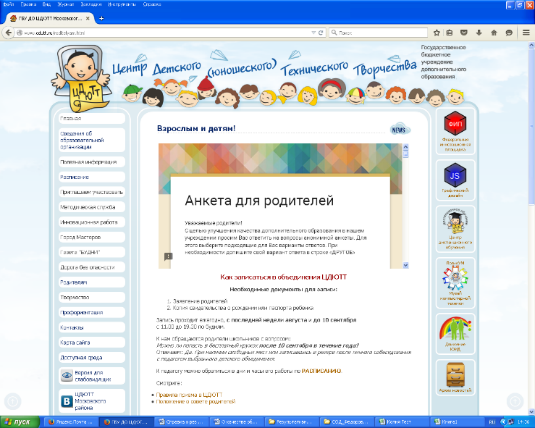 Проведенное в 2018-2019 учебном году анкетирование показало высокую удовлетворенность образовательными услугами ЦДЮТТ - 4,8 балла по пятибалльной шкале.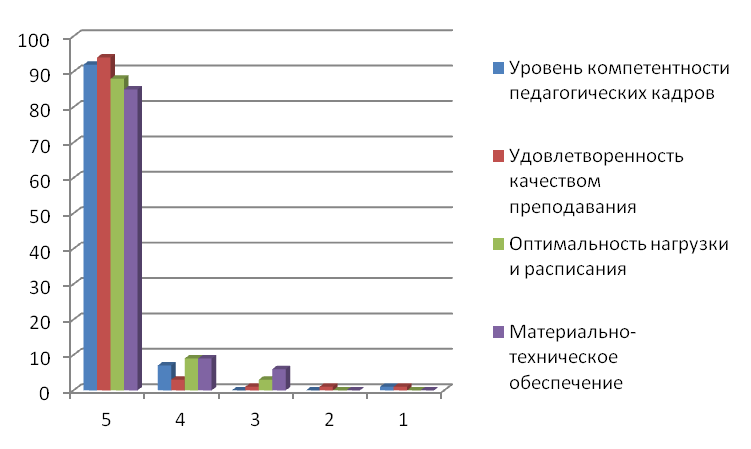 Качество воспитательной работы подтверждается 100% выполнением запланированных воспитательных мероприятий. Для обеспечения открытости ЦДЮТТ для родителей и общественности стабильно функционировал сайт учреждения и группы в социальных сетях с актуальной информацией, регулярно обновлялось содержание информационных стендов, публиковались результаты самообследования.В течение учебного года родители обучающихся принимали участие в родительских собраниях объединений, состоялись заседания Совета родителей, на которых обсуждались вопросы, связанные с обеспечением прав обучающихся, а также текущие вопросы по организации деятельности учреждения. От родителей были получены исключительно положительные отзывы о проведенных традиционных мероприятиях с их участием: «Мама, я и компьютер», «Семейный тир в Городе Мастеров», «Родители-водители», марафон «Дорога жизни», соревнования «Лыжня России» и др.Приемом обращений граждан в ГБУ ДО ЦДЮТТ Московского района СПб занимаются сотрудники методического отдела, которые регистрируют обращения, готовят и отправляют ответы на запросы, дают необходимые консультации при обращении по телефону. При составлении статистики обращений учитываются обращения, поступившие по телефону, по электронной почте, через форму обратной связи на сайте учреждения http://www.cdutt.ru в официальном аккаунте учреждения в социальной сети «ВКонтакте» (https://vk.com/cdutt_mosk). Также посетители учреждения оставляют свои предложения, благодарности и жалобы при посещении учреждения в журнале приема обращений граждан, который находится в методическом кабинете и предъявляется им по требованию.Обращения, поступающие по телефону, отмечаются в специальной форме, с учетом темы звонка.За время работы с обращениями граждан накоплен большой опыт работы над вопросами по различным темам, и для ведения статистики они объединяются в группы постоянных тем: «Прием в коллективы», «Организация образовательного процесса», «Выезд в загородный лагерь». Данные группы тем включают в себя самый широкий круг вопросов от того, как записаться в конкретный коллектив, до оплаты путевки в лагерь и прохождения медосмотра. В тему «Прием в объединения» включаются обращения, содержащие общие вопросы о том, какие есть коллективы в учреждении, с какого возраста принимаются на обучение дети, когда проходит запись в коллективы и т.п. Статистика запросов по типу обращенийСтатистика работы с обращениямиСогласно анализу статистики обращений по их типу наибольшее количество запросов - это вопросы (1034 вопроса). 
Через форму на сайте запросы не поступали. 
По телефону поступили звонки – 1034 вопроса и 9 предложений. В письменном виде поступили 8 благодарностей.Больше всего обращений поступило по следующим темам:Прием в объединения;Организация образовательного процесса; Обучение детей дошкольного возраста;Выезд детей в оздоровительные лагеря.Социальная активность и внешние связи учрежденияПроекты и мероприятия, используемые в интересах и с участием местного сообщества, социальные партнеры учрежденияДля решения задач подготовки будущих специалистов в области инженерии и IT-технологий  в интересах развития промышленности Московского района и Санкт-Петербурга определены и проанализированы возможности комплекса образовательных организаций Московского района. С учетом выявленных возможностей разработаны и реализуются проекты, выстроена система мероприятий  технической направленности для школьников района.Проекты«Инженерные 3D-технологии – школьникам»;«WorldSkills Russia Junior – путь к профессионализму»; «Символ памяти – 3D-моделирование»;«Аэрокосмические технологии (CanSat);»«Молодежный центр социальной рекламы»;«Город Мастеров - территория социализации»; «Будни – газета ученического самоуправления»;«Мультиварка»;«ЮИД – стань активней»;«Лаборатория 3D-моделирования»; «Интерактивное пространство «ЛогикУм»;«Музей компьютерной техники»;«Робототехника»;«Проект развития объединений технического моделирования, робототехники и профильного обучения»;«Предпрофильная подготовка».Мероприятия технической направленности, организованные на базе ЦДЮТТ для обучающихся в 2018/2019 уч.годуСоциальные партнеры по реализации проектов и мероприятий для детей и взрослых:ОУ Московского района,УДОД Санкт-Петербурга,Специализированный центр компетенций WorldSkills Russia Junior на базе АЦТ Санкт-Петербурга,ОГИБДД УМВД по Московскому району СПб,Муниципальные образования Московского района,ГУАП, СПб ГУКиТ,Региональное движение «Союз юных петербуржцев»,Центр молодежных инициатив Московского района «Тинейджер+» ДДЮТ Московского района Санкт-Петербурга,ООО «ИРИСОФТ»,ДОСААФ,Федерация СПб судомодельного спорта,Федерация СПб автомодельного спорта,Федерация СПб радиоспорта,СПб ГБУ «Комплексный центр социального обслуживания населения Московского района»,СПб ГКУ «Пожарно-спасательный отряд противопожарной службы СПб по Московскому району СПб» и др.Организации-соисполнители инновационного образовательного проекта (организации-партнеры при реализации инновационного образовательного проекта за отчетный период)Партнеры, спонсоры учреждения, благотворительные фонды и фонды целевого капитала, с которыми работает учреждение. Проекты и программы, поддерживаемые партнерами, спонсорами, фондами.Для выполнения уставных задач, а также задач развития ЦДЮТТ Московского района СПб наладил и поддерживает сотрудничество с учреждениями различных ведомств, различными ОУ района, города, РФ.- С общеобразовательными учреждениями района налажено сетевое взаимодействие по обучению школьников по дополнительным общеобразовательным программам, в том числе в рамках предпрофильной подготовки, а также по освоению младшими школьниками компьютерной грамотности. Поводится обучение педагогов и учителей, организуется участие в конкурсных мероприятиях, реализуются совместные учебные проекты. - С учреждениями системы УДОД СПб налажен обмен информацией, организуется участие в презентационных и конкурсных мероприятиях, реализуются совместные проекты, проводится обучение педагогов. - Со специализированным Центром компетенций WorldSkills Russia Junior в СПб проводится совместная организация конкурсных мероприятий, организуются соревнования по инженерным компетенциям движения WorldSkills Russia Junior- Совместно с ГУАП проводится работа площадки Международной конференции «Школьная информатика и проблемы устойчивого развития», работа по проекту запуска микроспутника «CanSat», городская конференция «Космос. Интеллект. Творчество»- Совместно с ООО «Ирисофт» проводится работа по городской программе «Инженеры будущего».- Совместно с ВОНМЕХ проводится работа по реализации в СПб проекта «Аэрокосмическая инженерия», студенты ВОЕНМЕХА – наблюдатели на региональных соревнованиях WorldSkills Russia Junior по компетенции «Аэрокосмическая инженерия», одним из организаторов которой является ЦДЮТТ Московского района.- ЦНИИ «Электроприбор» организует экскурсии для обучающихся. ЦДЮТТ участвует в молодежной научно-технической конференции, организованной ЦНИИ «Электроприбор».- Федерация космонавтики России – Северо-Запад участвует в мероприятиях ЦДЮТТ космической направленности. Совместно проведена городская конференция «Космос. Интеллект. Творчество».- ТРЦ «Радуга» поддерживает мероприятия по продвижению детской социальной рекламы, по космической направленности, ЦДЮТТ принимает участие в мероприятиях в «Центре космической связи».- В работе по организации городского конкурса социальной рекламы ЦДЮТТ поддерживают: ГИКИТ, ООО «Инди-Принт» (Производство индивидуальной полиграфической продукции), Союз юных петербуржцев.- В вопросах организации работы по профессиональной ориентации ЦДЮТТ традиционно сотрудничает с Колледжем информационных технологий, техникумом Автосервиса, Центром профессиональной ориентации «Абитуриент» ЛЭТИ, учебным центром «Школа Знаний». В отчетном году налажено сотрудничество с ПАО «Техноприбор», АО «СПб МБМ «Малахит», АО «РНИИ «Электронстандарт», ФГБОУ ВО СПб Государственная академия ветеринарной медицины, ФГБОУ ВО СПб Государственный университет гражданской авиации, ГБПОУ «Педагогический колледж №1 СПб», ГБПОУ техникум «Автосервис», ГБПОУ «Электромашиностроительный колледж»,  ГБПОУ «Колледж «Звездный», СПб техникум отраслевых технологий, финансов и права, Колледж автоматизации лесопромышленного производства СПбГЛТУ им Кирова, Колледж технологии, моделирования и управления (СПб ГУПТиД), Инженерная школа одежды (колледж) (СПб ГУПТиД).- По вопросам организации работы по пропаганде безопасности дорожного движения партнерами ЦДЮТТ являются Отделение пропаганды безопасности дорожного движения Отдела ГИБДД УМВД России по Московскому району г. Санкт-Петербурга, ВОА, Муниципальные образования Московского района, КДЦ Московский.- По вопросам воспитания подрастающего поколения ЦДЮТТ сотрудничает с СПб ГБУ «Комплексный центр обслуживания населения Московского района» Социально-досуговое отделение №1, библиотеками района.Взаимодействие с другими образовательными учреждениями (детским садами, НПО, СПО)Заключен договор на организацию обучения по дополнительным общеобразовательным общеразвивающим программам с ГБОУ СОШ № 537. 30 учащихся восьмого класса школы прошли обучение по ДООП «Видеостудия», «Основы трехмерной графики и анимации», «Основы бизнес-планирования».Со всеми общеобразовательными школами и детскими садами заключены договоры по взаимодействию по направлению профилактики детского дорожно-транспортного травматизма.ЦДЮТТ взаимодействует с СПб ГБПОУ Техникум Автосервиса, Некрасовским педагогическим колледжем № 1, СПБ ГАПОУ Морской технический колледж, организуя совместные мероприятия, практику студентов, выездные тренировки обучающихся ЦДЮТТ.На базе ЦДЮТТ ежемесячно проводятся заседания районных методических объединений ответственных в ОУ  и ДОУ за  профилактику детского дорожно-транспортного травматизма.На базе ЦДЮТТ в 2018/2019 уч. году проведены мероприятия в области развития технического творчества для педагогических работников образовательных учреждений:Участие учреждения в сетевом взаимодействии	ЦДЮТТ Московского района Санкт-Петербурга в 2018/2019 учебном году работал в режиме Федеральной инновационной площадки, что позволило продолжить реализацию районного сетевого проекта «Лаборатория 3D-моделирования».Налажено сетевое взаимодействие с общеобразовательными учреждениями района по освоению младшими школьниками компьютерной грамотности в процессе обучения по дополнительным общеобразовательным программам. Впервые по договору с детским садом было организовано знакомство детей дошкольного возраста с начальным техническим творчеством. Проводится обучение педагогов и учителей, организуется участие в конкурсных мероприятиях, реализуются совместные учебные проекты, например проекты «Строительство микроспутника Cansat», «Аэрокосмическая инженерия», «Графический дизайн JS».Финансово-экономическая деятельностьГодовой бюджетВ 2018 году доходы учреждения составили 54641300 рублей, целевые субсидии – 3290360 рублей, поступления от оказания государственным бюджетным учреждением услуг (выполнения работ), предоставление которых для физических и юридических лиц осуществляется на платной основе – 11572 рубля (услуги по обеспечению функционирования оборудования 11572 рубля). Расходы на выплаты персоналу составили 48719430,95 руб.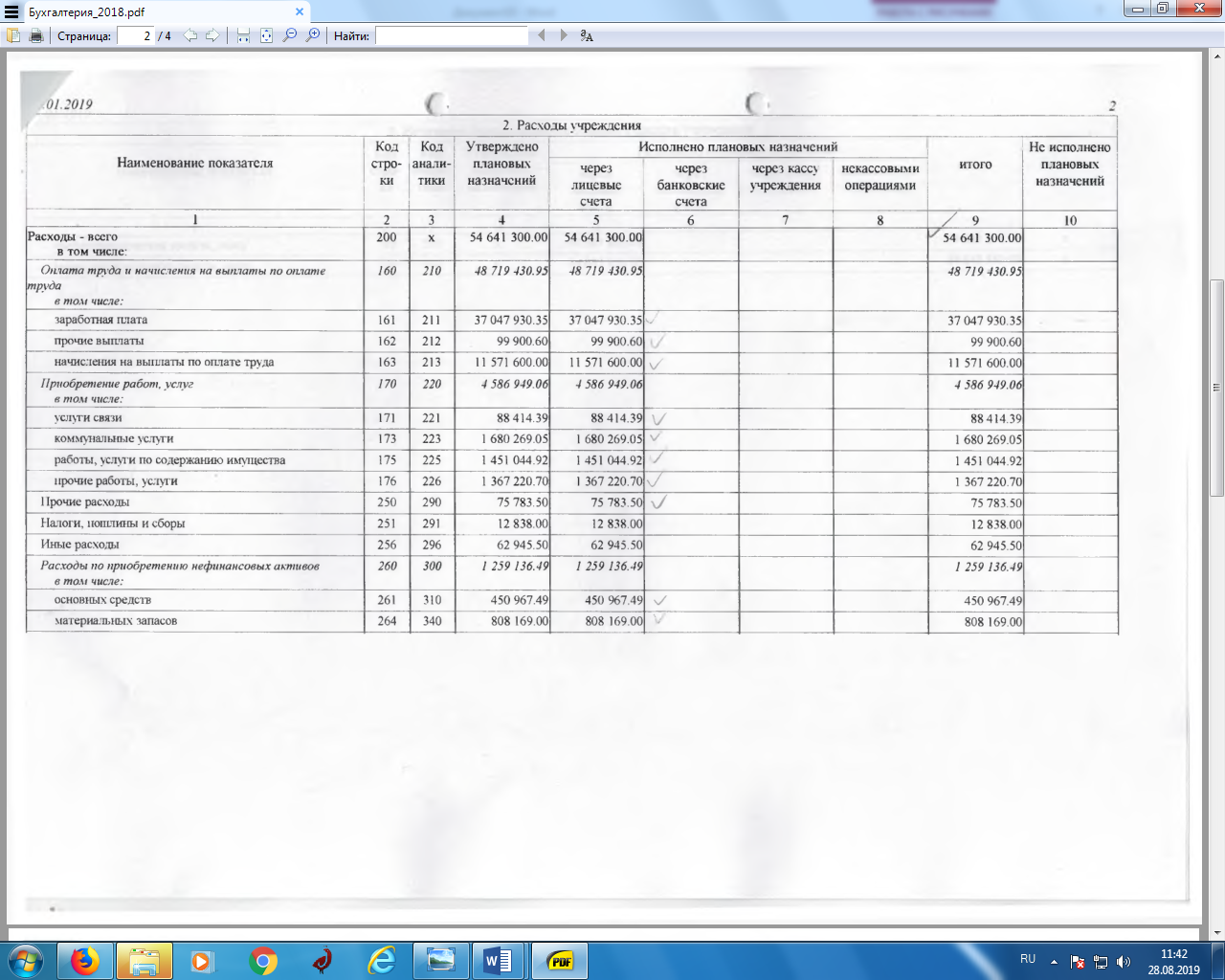 План финансово-хозяйственной деятельности на 2018 календарный год исполнен в полном объеме. Кредиторской задолженности нет.По плану финансово-хозяйственной деятельности в 2019 календарном году поступления составят 75925316,00 рублей, из них на выполнение государственного задания будет выделено 72999800,00 рублей. Распределение средств бюджета учреждения по источникам их полученияВ 2018 году годовой бюджет распределен по источникам средств следующим образом: субсидии на выполнение государственного задания – 54641300 рублей, целевые субсидии - 3290360,00 рублей, поступления от оказания государственным бюджетным учреждением услуг (выполнения работ), предоставление которых для физических и юридических лиц осуществляется на платной основе - 11572 рубля (из них по обеспечению функционирования оборудования 11572 рубля). В 2019 году годовой бюджет распределен по источникам средств следующим образом: субсидии на выполнение государственного задания 72999800,00 рублей. Целевые субсидии - по плану 2599100 рублей (в том числе 1411800 рублей - обустройство площадки по автовождению, 88200 рублей – приобретение световозвращающих жилетов, 1099100 рублей – установка охранной сигнализации и видеонаблюдения). Расходы, запланированные на выплаты персоналу, составят 45335975рублей.Направление использования бюджетных средствВ отчетном периоде основная часть средств направлена на оплату труда сотрудников ЦДЮТТ, работы, услуги по содержанию имущества, коммунальные, прочие работы и услуги, приобретение оборудования и материальных запасов. Произведен ремонт санузлов на сумму 827671,56 рублей. Материально-техническое оснащение и обеспечение образовательного процесса осуществляется в соответствии с требованиями образовательных программ. Детские творческие коллективы обеспечены учебно-дидактическими пособиями и основными материалами для учебного процесса. В 2019 году приобретено оборудование для эффективной организации учебного процесса, в том числе компьютерная техника для медиа лаборатории, комплекты робототехники и лазерный станок. За счет целевых субсидий произведены работы по обустройству авто площадки на сумму 1411800 рублей.Использование средств от предпринимательской и иной приносящей доход деятельности, а также средств спонсоров, благотворительных фондов и фондов целевого капиталаВ 2018/2019 учебном году образовательная деятельность по дополнительным общеобразовательным программам на платной основе не велась.Решения, принятые по итогам общественного обсужденияИнформация, связанная с исполнением решений, которые принимаются образовательным учреждением с учетом общественной оценки его деятельности по итогам публикации предыдущего докладаПо итогам работы в 2017/2018 учебном году коллективом ЦДЮТТ были приняты решения о необходимости выполнения задач: повышения качества дополнительного образования школьников через создание актуальных и обновление действующих дополнительных общеобразовательных программ в соответствии с запросами потребителей образовательных услуг;создания условий для привлечения детей дошкольного возраста к занятиям техническим творчеством;работы в рамках городского проекта «Инженеры будущего». Поиска новых социальных партнеров;обновления техносферы;реализации инновационного проекта «Инженерные 3D-технологии школьникам в рамках деятельности Федеральной инновационной площадки (заключительный этап);Повышения квалификации педагогических сотрудников, в том числе на курсах переподготовки и в рамках внутрифирменного обучения для решения задач перехода к внедрению профстандарта педагога дополнительного образования, организации наставничества для молодых педагогов, сопровождение аттестации педагогических работников;предъявления опыта педагогического коллектива через создание открытой информационной среды, выступления на презентационных мероприятиях и публикации;организации работы по выявлению и поддержке детей разных образовательных потребностей (талантливых детей, детей с ОВЗ и др.);организации городских этапов соревнований по компетенциям «Графический дизайн» и «Аэрокосмическая инженерия», а также подготовки команд района к участию в соревнованиях движения молодых профессионалов по другим компетенциям;продолжения работы в рамках сетевого проекта «Строительство микроспутника Cansat», в том числе обновление состава команд, участие в зимней сессии «Космической школы» в МГУ им. М.В. Ломоносова, а также участие в отборе на Чемпионат «Cansat в России», участие в олимпиадном движении НТИ;организации работы по сопровождению инфозоны и созданию содержательного контента учреждения и сопровождению школьных инфозон района;сопровождения районного проекта по профориентации школьников (в соответствии с районной дорожной картой);продолжения работы районного опорного центра по безопасности дорожного движения «Безопасный старт», продолжения работы по проекту «ЮИД. Стань активней!»;организации на базе ЦДЮТТ городских мероприятий – конкурса социальной рекламы, конференции «КИТ: Космос! Интеллект! Творчество!», соревнований по радиоспорту, трассовому автомоделизму, авиамоделированию, учебно-тренировочных сборов для школьников, проходящих подготовку к городским мероприятиям (сборной команды Санкт-Петербурга по радиоспорту, команды ЮИД «Безопасное колесо» и др.);оганизации участия учреждения в городских и районных мероприятиях, посвященных юбилейным датам: 100-летие системы дополнительного образования, 100-летие Московского района;расширения поля предъявления результатов и достижений школьников Московского района через организацию и проведение районных конкурсных мероприятий (конкурсы, соревнования, конференции) в соответствии с направлениями образовательной деятельности ЦДЮТТ;создания условий для проявления социальной активности и реализации творческой деятельности обучающимися в детском общественном объединении «Город Мастеров» и органе ученического самоуправления «Совет Города Мастеров». Информация о решениях, принятых образовательным учреждением в течение учебного года по итогам общественного обсуждения и их реализацииВ конце мая 2018 года в рамках общественной экспертизы была представлена работа ЦДЮТТ Московского района СПб в режиме Федеральной инновационной площадки на основном этапе. Участниками экспертизы стали представители общеобразовательных организаций – сетевых партнеров ЦДЮТТ, методисты ИМЦ Московского района, представители системы среднего профессионального образования, заинтересованные учителя и педагоги дополнительного образования. В результате опыт был признан успешным, была получена рекомендация по дальнейшему распространению опыта.В течение учебного года были приняты решения по развитию отдельных направлений в рамках движения молодых профессионалов WorldSkills Russia: Графический дизайн, Аэрокосмическая инженерия, где ЦДЮТТ выступает непосредственным организатором, а также продолжить подготовку команд района по другим компетенциям, в частности Видеомонтаж, Инженерное 3D- моделирование и др. В связи с необходимостью перехода на профстандарт педагога дополнительного образования, приняты решения по осуществлению мероприятий плана переподготовки и повышения квалификации педагогических работников ЦДЮТТ.С учетом пожеланий, высказанных родительской общественностью, принято решение о разработке и внедрении краткосрочных дополнительных общеобразовательных программ, в том числе адресованных детям дошкольного возраста.Заключение. Перспективы и планы развитияПодведение итогов реализации программы развития учреждения за отчетный годПрограмма развития ЦДЮТТ разработана на период 2015-2020 гг., ее целью является приведение системы образования в учреждении в состояние, адекватное потребностям государства, социума и отдельной личности. В 2018-2019 учебном году началась реализация третьего этапа программы развития, направленного на реализацию разработанных проектов, внедрение отработанных инновационных проектов, мониторинг результативности.Организация деятельности была направлена на решение следующих задач:реализация и корректировка разработанных на предыдущем этапе проектов и подпроектов Программы развития;развитие материально-технической базы ЦДЮТТ, направленное на повышение качества образования;организация эффективного социального партнерства, сетевого взаимодействия и управления;введение дистанционных форм обучения;интеграция ЦДЮТТ в образовательное пространство города;повышение квалификации сотрудников по проблемам охраны здоровья, информатизации, возрастной и социальной психологии, педагогики сотрудничества, проектирования;введение индивидуальных образовательных маршрутов для разных категорий обучающихся с использованием дистанционных технологий обучения;совершенствование системы сетевого взаимодействия с учреждениями культуры, образования, социальной сферы;мониторинг эффективности проводимых изменений.Задачи программы развития учреждения на отчетный год выполнены в процессе реализации проектов и программ по направлениям:  Направление 1. Повышение качества и доступности образованияПроекты: «Качество и доступность образования», «Стать гражданином», «Здоровье и безопасность».Подпроекты: «Стать инженером», «Робототехника», «Инженерные 3D-технологии – школьникам», «WorldSkills Russia Junior – путь к профессионализму», «Символ памяти – 3D-моделирование», «Предпрофильная подготовка», «Город Мастеров - территория социализации», «Мастер ТВ», «Будни – газета ученического самоуправления», «Газета в газете».«Лаборатория современных образовательных программ», «Электронная база данных «Достижения обучающихся», «ЦДЮТТ – инновационная площадка».«РОЦ по безопасности дорожного движения «Безопасный старт», «Ориентирование в школьных дворах», «Летние учебно-тренировочные сборы» , «Молодежный центр социальной рекламы», «Аэрокосмические технологии (CanSat)», «ЮИД.ru», «ЮИД – стань активней».Направление 2. Повышение уровня профессиональной квалификации педагогов учреждения Проект «Профессиональное мастерство педагога»Направление 3. Обновление материально-технической базы и инфраструктуры учрежденияПроект «Техносфера»Подпроекты «Лаборатория «3D-моделирования», «Проект развития объединений технического моделирования», «Музей компьютерной техники», «ЛогикУм» «Робототехника», «Профильное обучение»Направление 4. Расширение открытости учреждения – Проекты: «Информационная открытость».Подпроекты: «Сайт ЦДЮТТ», «Педагоги ЦДЮТТ в сети», «Родители - участники коллегиального органа управления учреждением».Программы, проекты, конкурсы, гранты, в которых планирует принять участие учреждение в предстоящем году.В 2019/2020 учебном году учреждение продолжит работу в рамках всех вышеперечисленных проектов. Учитывая, что в процессе реализации национального проекта «Образование» будут внедрены механизмы обучения детей по индивидуальным учебным планам, предусматривающие снятие правовых и административных барьеров для реализации образовательных программ в сетевой форме, педагогический коллектив ЦДЮТТ запланировал разработку модели взаимодействия формального и неформального образования для повышения разнообразия образовательных возможностей при проектировании индивидуальных образовательных траекторий (маршрутов) учащихся через использование специального ресурса, доступного в сети Интернет. Эта работа будет выполняться в режиме работы ЦДЮТТ как инновационной площадки регионального уровня.Основные направления деятельности в 2019-2020 учебном году:Предварительный анализ итогов реализации Программы развития ЦДЮТТ на 2016-2020 гг. Включение коллектива в разработку программы развития учреждения на следующий период - 2021-2026 уч. годы.Организация работы по подготовке и распространению материалов к рассмотрению в рамках независимой оценки качества образования.Проработка проекта «Техническое творчество для дошкольников «Кубарики». Подготовка к празднованию 50-летнего юбилея ЦДЮТТ.Педагогический коллектив считает важным выполнение в 2019-2020 учебном году следующих задач:Разработка новой Программы развития учреждения.Реализация плана работы Опытно-экспериментальной площадки ЦДЮТТ на первом этапе.Реализация инновационного проекта «Инженерные 3D-технологии школьникам в рамках деятельности Федеральной инновационной площадки (заключительный этап). Проведение всероссийского открытого фестиваля-конкурса по 3D-технологиям «Символ моей Малой Родины» для педагогов и школьников.Повышение качества образования через обновление техносферы, создание новых дополнительных общеобразовательных программ в соответствии с региональными требованиями.Запуск проекта «Техническое творчество для дошкольников «Кубарики».Переход к внедрению профстандарта педагога дополнительного образования - организация повышения квалификации педагогических сотрудников, в том числе на курсах переподготовки и в рамках внутрифирменного обучения. Организация наставничества для молодых педагогов, сопровождение аттестации педагогических работников.Организация работы по выявлению и поддержке детей разных образовательных потребностей (талантливых детей, детей с ОВЗ и др.).Организация городских этапов соревнований по компетенциям «Графический дизайн» и «Аэрокосмическая инженерия», а также подготовка команд района к участию в соревнованиях движения молодых профессионалов по другим компетенциям.Сопровождение районного проекта по профориентации школьников (в соответствии с районной дорожной картой).Сопровождение работы районного опорного центра по безопасности дорожного движения «Безопасный старт», продолжение работы по проекту «ЮИД. Стань активней!».Организация на базе ЦДЮТТ городских мероприятий – конкурса социальной рекламы, конференции «КИТ: Космос! Интеллект! Творчество!», соревнований по радиоспорту, трассовому автомоделизму, авиамоделированию, учебно-тренировочных сборов для школьников, проходящих подготовку к городским мероприятиям (сборной команды Санкт-Петербурга по радиоспорту, команды ЮИД «Безопасное колесо» и др).Организация участия учреждения в городских и районных мероприятиях, посвященных юбилейным датам: 75-летию Победы в ВОВ 1941-1945 гг.Проведение традиционных конкурсов, соревнований, конференций районного, городского и международного уровня в соответствии с планом массовых мероприятий, размещенном на официальном сайте ЦДЮТТ.Обеспечение открытости ЦДЮТТ для независимой оценки качества образования.Разработка концепции и плана реализации празднования юбилея учреждения.Директор 				Е.А. Исаева1.Общая характеристика учреждения3Особенности образовательного процесса7Условия осуществления образовательного процесса15Результаты деятельности учреждения, качество образования20Социальная активность и внешние связи учреждения38Финансово-экономическая деятельность43Решения, принятые по итогам общественного обсуждения46Заключение. Перспективы и планы развития501.Полное наименование образовательного учреждения. Государственное бюджетное учреждение дополнительного образования Центр детского (юношеского) технического творчества Московского района Санкт-ПетербургаСокращенное наименование образовательного учрежденияГБУ ДО ЦДЮТТ Московского района Санкт-ПетербургаСтатус учрежденияУчреждение дополнительного образованияВид учрежденияЦентр Лицензия на образовательную деятельность Лицензия бессрочная 78Л02 № 0000672 от 29 февраля . УчредительКомитет по образованию Санкт-Петербурга,  администрация Московского района Юридический адрес196143, Санкт-Петербург, ул. Ленсовета, д.35 лит. АМестонахождение, удобство транспортного расположенияСанкт-Петербург, ул. Ленсовета, д.35, 10 минут от метро Московская пешком, авт. 16, авт. 50, трамвай 29, остановка «ул. Орджоникидзе»ФилиалыФилиалов учреждение не имеетСтруктурное подразделениеРайонный опорный центр по безопасности дорожного движения «Безопасный старт»Объект инфраструктурыМузей компьютерной техникиСайтwww. cdutt.ruЭлектронная почтаkctt-mosk-spb@yandex.ruДиректорИсаева Елена АлександровнаВозраст обучающихся (полных лет на 1 января 2019 года)Возраст обучающихся (полных лет на 1 января 2019 года)Возраст обучающихся (полных лет на 1 января 2019 года)Возраст обучающихся (полных лет на 1 января 2019 года)Возраст обучающихся (полных лет на 1 января 2019 года)Возраст обучающихся (полных лет на 1 января 2019 года)Возраст обучающихся (полных лет на 1 января 2019 года)Возраст обучающихся (полных лет на 1 января 2019 года)Возраст обучающихся (полных лет на 1 января 2019 года)Возраст обучающихся (полных лет на 1 января 2019 года)Возраст обучающихся (полных лет на 1 января 2019 года)Возраст обучающихся (полных лет на 1 января 2019 года)Возраст обучающихся (полных лет на 1 января 2019 года)Техническая направленностьТехническая направленностьТехническая направленностьТехническая направленностьТехническая направленностьТехническая направленностьТехническая направленностьТехническая направленностьТехническая направленностьТехническая направленностьТехническая направленностьТехническая направленностьТехническая направленность6789101112131415161736269238284224174142201144714824Художественная направленностьХудожественная направленностьХудожественная направленностьХудожественная направленностьХудожественная направленностьХудожественная направленностьХудожественная направленностьХудожественная направленностьХудожественная направленностьХудожественная направленностьХудожественная направленностьХудожественная направленностьХудожественная направленность2120152328209103533Социально-педагогическая направленностьСоциально-педагогическая направленностьСоциально-педагогическая направленностьСоциально-педагогическая направленностьСоциально-педагогическая направленностьСоциально-педагогическая направленностьСоциально-педагогическая направленностьСоциально-педагогическая направленностьСоциально-педагогическая направленностьСоциально-педагогическая направленностьСоциально-педагогическая направленностьСоциально-педагогическая направленностьСоциально-педагогическая направленность12156347951110164Физкультурно-спортивная направленностьФизкультурно-спортивная направленностьФизкультурно-спортивная направленностьФизкультурно-спортивная направленностьФизкультурно-спортивная направленностьФизкультурно-спортивная направленностьФизкультурно-спортивная направленностьФизкультурно-спортивная направленностьФизкультурно-спортивная направленностьФизкультурно-спортивная направленностьФизкультурно-спортивная направленностьФизкультурно-спортивная направленностьФизкультурно-спортивная направленность1315151515553110№ п/пНазвание ДООПХарактеристика(направленность, продолжительность обучения)Возраст учащихся3D-БУМ. Будем уметь моделироватьОбщеразвивающая программа технической направленности, 1год10-12 лет3D-моделирование в BlenderОбщеразвивающая программа технической направленности, 1год 12-17 летCORELDRAW, PHOTOSHOPОбщеразвивающая программа технической направленности, 1год 11-17 летАвиамоделированиеОбщеразвивающая программа технической направленности, 3года9-14 летАвиамоделирование - хобби и спортОбщеразвивающая программа технической направленности, 3года10-16 летАлгоритмикаОбщеразвивающая программа технической направленности, 1год9-11 летБезопасное колесоОбщеразвивающая программа технической направленности, 1год9-12 летВ мире компьютерной графикиОбщеразвивающая программа технической направленности, 1год11-14 летВведение в графический дизайнОбщеразвивающая программа технической направленности, 1год10-13 летВидео-АртОбщеразвивающая программа технической направленности, 1год12-16 летВидеостудияОбщеразвивающая программа технической направленности,2 года13-17 летВремя роботовОбщеразвивающая программа технической направленности, 1год13-16 летГрафический дизайнОбщеразвивающая программа технической направленности, 1год11-17 летГрафика и дизайнОбщеразвивающая программа технической направленности, 1год11-16 летЗанимательный компьютерОбщеразвивающая программа технической направленности, 1год8-11 летИзобразительное и декоративно-прикладное искусствоОбщеразвивающая программа художественной направленности, 3года7-17 летКерамикаОбщеразвивающая программа художественной направленности, 5 лет7-18 летКомпьютер для младших школьниковОбщеразвивающая программа технической направленности, 1год7-10 летКомпьютерная разработка керамических изделийОбщеразвивающая программа технической направленности,3года7-11 летКомпьютерное иллюстрированиеОбщеразвивающая программа технической направленности, 3года7-13 летКомпьютерные технологииОбщеразвивающая программа технической направленности, 1год16-18 летКонструируем из бумаги с применением компьютераОбщеразвивающая программа технической направленности, 1год7-11 летМногоборье радистовОбщеразвивающая программа технической направленности, 3года9-17 летМультимедиа во FlashОбщеразвивающая программа технической направленности, 1год13-16 летНачальное судомоделированиеОбщеразвивающая программа технической направленности, 1год8-12 летНачальное техническое творчествоОбщеразвивающая программа технической направленности, 1год7-10 летНачальное техническое творчество с применением компьютераОбщеразвивающая программа технической направленности, 1год8-9 летОлимпиадная математикаОбщеразвивающая программа технической направленности, 1год6-11 летОсновы Creo-моделированияОбщеразвивающая программа технической направленности, 1год14-18 лет Основы бизнес-планированияОбщеразвивающая программа технической направленности, 1год13-16 летОсновы графического дизайнаОбщеразвивающая программа технической направленности, 1год12-16 летОсновы издательского делаОбщеразвивающая программа социально-педагогической направленности, 2года11-16 летОсновы изобразительного искусстваОбщеразвивающая программа художественной направленности, 3года 7-11 летОсновы инженерного дизайнаОбщеразвивающая программа технической направленности, 1год13-17 летОсновы инженерного конструирования  (Creo)Общеразвивающая программа технической направленности, 1год13-18 летОсновы компьютерной графикиОбщеразвивающая программа технической направленности, 1год13-14 летОсновы Lego-программированияОбщеразвивающая программа технической направленности, 2 года7-10 летОсновы мультипликацииОбщеразвивающая программа технической направленности, 1год10-12 летОсновы радиоэлектроникиОбщеразвивающая программа технической направленности, 1год13-16 летОсновы робототехникиОбщеразвивающая программа технической направленности, 2года7-10 летОсновы технического конструирования с применением компьютераОбщеразвивающая программа технической направленности, 1год9-10 летОсновы трехмерной графики и анимацииОбщеразвивающая программа технической направленности, 1год12-17 летПервые шаги в техническом творчестве с применением компьютераОбщеразвивающая программа технической направленности, 1год7-8 летПользователь ПКОбщеразвивающая программа технической направленности, 1год10-12 летПост дорожной безопасностиОбщеразвивающая программа технической направленности, 1год9-11 летПрограммирование на языке PascalОбщеразвивающая программа технической направленности, 2года12-16 летПрограммирование на языке С++Общеразвивающая программа технической направленности, 2года15-17 летРадиоэлектроника и видеотехникаОбщеразвивающая программа технической направленности, 2года11-17 летРазвивающие игры с элементами ТРИЗОбщеразвивающая программа технической направленности, 1год7-9 летРазвитие изобретательского мышления с элементами ТРИЗОбщеразвивающая программа технической направленности, 2года9-11 летРисование-sketchОбщеразвивающая программа технической направленности, 1год11-16 летРобототехникаОбщеразвивающая программа технической направленности, 1год12-14 летСобери компьютерОбщеразвивающая программа технической направленности, 1год12-17 летСпортивное автовождениеОбщеразвивающая программа технической направленности, 1год11-16 летСпортивное судомоделированиеОбщеразвивающая программа технической направленности, 3года8-15 летТайны ВселеннойОбщеразвивающая программа технической направленности, 1год7-9 летТехническое конструирование и основы создания презентацийОбщеразвивающая программа технической направленности, 1год10-11 летТехнология создания сайтовОбщеразвивающая программа технической направленности, 1год15-18 летТрассовый автомоделизмОбщеразвивающая программа технической направленности,3 года11-17 летТрёхмерное компьютерное моделирование и анимацияОбщеразвивающая программа технической направленности, 1год11-17 летЦифровая фотография  Общеразвивающая программа технической направленности, 1год13-18 летЮнармеецОбщеразвивающая программа физкультурно-спортивной направленности, 3года8-17 летЮный водительОбщеразвивающая программа технической направленности, 1год12-17 летУровень освоенияОписаниеОбъединенияФормы предъявления результатастартовыйБазовая или подготовительная ступень -  как основа технического творчества детей.Ориентация в выборе предпочтений  будущих занятий в ЦДЮТТ1. Детские объединения начального технического творчества 2. Компьютер для младших школьников3. Первые шаги в творчестве 4. Начальные ступени авиа, авто, судо, моделирования  и др.Участие в массовых мероприятиях учреждениябазовыйРасширение знаний в техническом творчестве. Ступень начальной профориентации1. Объединения по спортивно-техническим видам спорта2. Объединения по компьютерным технологиям3. Радиоэлектроника и видеотехника 4. Многоборье радистов5. Керамика8. Юнармеец 9. Олимпиадная математика и др.Участие в конкурсных мероприятиях районного, городского и Всероссийского уровней, в том числе формата WSRJпродвину-тыйПрофильная подготовка Высшее спортивное мастерство1. Спортивное радиомногоборье2. Авиа, авто, судо- моделирование 3. Компьютерные (цифровые) технологии 4. Радиоэлектроника и видеотехника5. Программирование6. Графический дизайн 7. Начальная автоподготовка и др.Участие в конкурсных мероприятиях городского, всероссийского и международного уровней, , в том числе формата WSRJ, получение спортивных разрядов и званий: «Кандидат в мастера», «Мастер спорта РФ»№Ф.И.ОУченая степень ДолжностьНаправлениедеятельности1.Евсеенко Елена ВикторовнаМагистр технологического образованияЗав. опытно-экспериментальной площадкойИнновации в образованииКомпьютерные технологии2Липатова Татьяна БорисовнаКандидат философских наукПедагог дополнительного образования по робототехникеИнновации в образованииКомпьютерные технологии3Мотайло Алексей СергеевичКандидат политических наукПрограммист, педагог дополнительного образованияКомпьютерные технологии4Огановская Елена ЮрьевнаКандидат педагогических наукМетодистИнновационная деятельностьНазвание учрежденияВсегоПо работе с одарёнными детьмиВ области технического творчестваВ т.ч. дистанционноСанкт-Петербургская академия постдипломного педагогического образования2Санкт-Петербургский городской Дворец творчества юных913ГБНОУ Дворец учащейся молодежи Санкт-Петербурга1ГБПОУ Педагогический колледж № 1 им. Н.А.Некрасова6ГБУ ДППО "Информационно-методический центр" Московского района Санкт-Петербурга21СПб ГБНОУ «Центр регионального и международного сотрудничества»6АНО ДПО «Инновационный образовательный центр повышения квалификации и переподготовки «Мой университет»111Прочие (указать название учреждения) (ЧУ ОО ДПО «Центр повышения квалификации «Образовательные технологии» 1 1Итого28№Награда, званиеВсего в учрежденииКол-во человекВ 2018-2019 учебном годуЗнак «За гуманизацию школы Санкт-Петербурга»3-Нагрудный знак «Почетный работник общего образования Российской Федерации»12-Почетная грамота Министерства образования и науки6-Звание «Мастер спорта России»4-Премия «Лучший педагог дополнительного образования»81Звание «Почетный радист РФ» 1-Благодарность Законодательного собрания СПб5-Благодарность Правительства СПб1-Ученая степень «Кандидат наук»3-Молодежная премия администрации Московского района Санкт-Петербурга 5-№Ф.И.О.ДолжностьНаименование премии, грантаНазарова В.Г.Педагог дополнительного образованияПремия Правительства Санкт-Петербурга «Лучший педагог дополнительного образования»РезультатУчащиесяУчащиесяКоллективыКоллективыВсегоРезультат1 место2,3 места1 место2,3 местаВсеготехническая направленность671564365331художественная направленность2190021социально-педагогическая направленность35292057физкультурно-спортивнаянаправленность03003УровеньВид творчества 
Официальное название мероприятия 
(по положению)Кол-во участников Кол-во участников Из них победителей 
(ТОЛЬКО 1 место)Из них победителей 
(ТОЛЬКО 1 место)ФИО победителя / название коллектива 
(ТОЛЬКО 1 место)УровеньВид творчества 
Официальное название мероприятия 
(по положению)УчастникиКоллективУчастникиКоллективФИО победителя / название коллектива 
(ТОЛЬКО 1 место)13456789Техническая направленностьТехническая направленностьТехническая направленностьТехническая направленностьТехническая направленностьТехническая направленностьТехническая направленностьМеждународныйсудомоделизмКубок Европы по судомодельному спорту1Международныйкомпьютерные технологииОткрытый международный фестиваль детского художественного творчества «Разноцветная планета».11МеждународныйвидеоXXIV Международный фестиваль детского и юношеского киновидеотворчества «Петербургский экран»144ВидеостудияМеждународныйвидеоМеждународный кинофорум "10 муза" в Санкт-Петербурге в номинации "Сохранение петербургских традиций"44ВидеостудияВсероссийскийкомпьютерные технологии37 Всероссийская конференция с Международным участием «Школьная информатика и проблемы устойчивого развития» 3ВсероссийскийрадиоспортВсероссийские соревнования по радиоспорту - скоростная радиотелеграфия10ВсероссийскийрадиоспортВсероссийские соревнования по радиоспорту - многоборье радистов МР 31132Жарова Екатерина,
Коврыга Сергей
"Многоборье радистов"ВсероссийскийрадиоспортВсероссийская научно-техническая олимпиада по радиотехническим дисциплинам среди учащихся - скоростная радиотелеграфия93ВсероссийскийрадиоспортВсероссийская научно-техническая олимпиада по радиотехническим дисциплинам среди учащихся - многоборье радистов МР 31032Жарова Екатерина,
Чечуров Михаил
"Многоборье радистов"ВсероссийскийрадиоспортПервенство России по многоборью радистов МР-433ВсероссийскийрадиоспортПервенство России по скоростной радиотелеграфии86ВсероссийскийрадиоспортВсероссийские соревнования по скоростной радиотелеграфии106ВсероссийскийрадиоспортВсероссийские соревнования по многоборью радистов МР-310323Жарова Екатерина,
Коврыга Сергей
"Многоборье радистов"Всероссийскийкомпьютерные технологииВсероссийский фестиваль-конкурс 3D-моделирования "Символ моей малой Родины"52Никоненков Иван,  Киселев Степан  Всероссийскийкомпьютерные технологииВсероссийский конкурс детского рисунка "Норвежская книжка в картинках"1Всероссийскийкомпьютерные технологии XVII Всероссийский конкурс студентов и школьников Поколение NEXT  10110Цыпышева Анна
оъединение Видео-артВсероссийскийкомпьютерные технологии XVII Всероссийский конкурс студентов и школьников Поколение NEXT  101 Никоненков ИванВсероссийскийкомпьютерные технологииБелгородский областной конкурс плакатов, сатирических рисунков (карикатур), комиксов «Энерговор! К ответу!»11Сатаева Елизавета        Всероссийскийкомпьютерные технологииVI Всеросcийский конкурс творческих и исследовательских работ студентов и школьников "Взгляд в будущее" 5Всероссийскийкомпьютерные технологииВсероссийский фестиваль-конкурс 3D-моделирования "Символ моей малой Родины"5Всероссийскийкомпьютерные технологииДемонстрационный экзамен по стандартам WorldSkillsJunior по компетенции Графический дизайн в рамках смены "Техноотряды"2Всероссийскийкомпьютерные технологииВсероссийский научно-технический фестиваль "ИКаРиада" 41Мельников МиронВсероссийскийкомпьютерные технологии XVII Всероссийский конкурс студентов и школьников Поколение NEXT  71Андреев Иван ВсероссийскийИнженерные технологииВосьмой всероссийский чемпионат «Воздушно-инженерная школа»6ВсероссийскийСудомоделизмПервенство России 2919 года по судомодельному спорту в классах моделей-копий11Городскойкомпьютерные технологииГородской конкурс школьников по программированию и компьютерным работам  Секция «Компьютерная открытка. Салют Победы!» 7Городскойкомпьютерные технологииГородской конкурс школьников по программированию и компьютерным работам.  Секция «Дебют» 9Городскойкомпьютерные технологииГородской конкурс школьников по программированию и компьютерным работам.  Секция «Компьютерная открытка»121Климова Елизавета Алексеевна Городскойкомпьютерные технологииГородской конкурс школьников по программированию и компьютерным работам  Секция «2D – Компьютерная графика»  13Городскойкомпьютерные технологииГородской конкурс Социальной рекламы 12ГородскойавтомоделизмОткрытое лично-командного первенства Санкт-Петербурга по радиоуправляемым по моделям классов: F3E, Eco Expert иMini Eco Expert.8Городскойкомпьютерные технологииОткрытое лично-командного первенства Санкт-Петербурга по радиоуправляемым по моделям классов: F2-A, F2-B и F4-C,41Шабанов Рауф ЭльчиновичГородскойСудомоделированиеОткрытое личноеПервенство Санкт Петербурга  по простейшим моделям судов Классы моделей: EX-600, EК-600 и ЕН-600. 8ГородскойСудомоделированиеЛичное первенство Санкт-Петербурга по прямоходным судомоделям «Памяти Блоштейна Д.Г.». Классы моделей: EK-600, EH-600 и EL-60091Чашинский Егор АндреевичГородскойавтомоделизмЛично-командное превенство Санкт-Петербурга по трассовому автомоделизму5ГородскойавтомоделизмЛично-командное превенство Санкт-Петербург  по автомобильному спорту (трассовые модели)10ГородскойавтомоделизмЛично-командное первенство СПб по трассовому автомоделизму81Ерошкин Дмитрий СергеевичГородскойавтомоделизмЛично-командное превенство Санкт-Петербурга по трассовому автомоделизму4ГородскойавтомоделизмГородские соревнования по автомодельному спорту (автотрассовый моделизм) 121Ерошкин Дмитрий СергеевичГородскойавиамоделизмЛично-командное превенство Санкт-Петербурга среди обучающихся посвященное 75-ти летию полного снятия блоакады Ленинграда. в классе свободнолетающих моделей в помещении7Городскойкомпьютерные технологииГородская открытая выставка технического творчества «Бумажная Вселенная»  18-22 марта 201911Диев Михаил СергеевичГородскойпрограммированиеГородской конкурс школьников по программированию и компьютерным работам, секция: Разработка в режиме реального времени41Козодой АндрейГородскойпрограммирование Городской конкурс школьников по программированию и компьютерным работам, секция: объктно-ориентированное программирование41Козодой АндрейГородскойпрограммирование Городской конкурс школьников по программированию и компьютерным работам "Дебют"1ГородскойрадиоспортПервенство СПб по скоростной радиотелеграфии205Спиридонова Ксения, Коврыга Сергей, Жарова Екатерина, Мазуренко Егор, Марина Светлана ГородскойавтоспортПервенство по автомногоборью среди образовательных учреждений Санкт-Петербурга8ГородскойробототехникаОткрытые городские соревнования по робототехнике "LegoMania" среди обучающихся 5-11 лет101Авдейчик НикитаГородскойспортивное ориентированиеСпортивный фестиваль "Яркий Мир"101Жарова КираГородскойрадиоспортПервенство СПб по скоростной радиотелеграфии среди образовательных учреждений 17646Спиридонова Ксения,  Жарова Екатерина, Мазуренко Егор, Чечуров Михаил
"Многоборье радистов"Городскойкомпьютерные технологиигородской конкурс по инфографике "Санкт-Петербург - город высоких технологий"21Солтанов ВасилийГородскойавтоспортФинал городских многоэтапных лично-командных соревнований на лучшее знание правил дорожного движения среди обучающихся Санкт-Петербурга на Кубок ГБОУ «Балтийский берег»3Городскойкомпьютерные технологииГородской конкурс школьников по программированию и компьютерным работам. Номинация "Дебют"61Петрунина АннаГородскойкомпьютерные технологииГородской конкурс школьников по программированию и компьютерным работам. Номинация "Дебют"11Отто КсенияГородскойкомпьютерные технологииГородской фестиваль детского изобразительного и декоративно-прикладного творчества "Рождество в Петербурге"2ГородскойробототехникаГородской конкурс пректов технического моделирования и конструирования "От идеи до воплощения"11Жилкин СтепанГородскойробототехникаГородской конкурс пректов технического моделирования и конструирования "От идеи до воплощения"11Ященко ЕлисейГородскойрадиотехникаГородской конкурс пректов технического моделирования и конструирования "От идеи до воплощения"1ГородскойрадиоспортПервенство Санкт-Петербурга по скоростной радиотелеграфии245Спиридонова Ксения,  Жарова Екатерина, Мазуренко Егор, Коврыга Сергей, Скорнякова ЗояГородскойкомпьютерные технологии Городской конкурс школьников по программированию и компьютерным работам, секция: Программирование на процедурных языках1Городскойкомпьютерные технологииОткрытый городской фестиваль технического творчества «ТехноКакТУС» — 2017-18,  Номинация: Компьютерная анимация2Городскойкомпьютерные технологииГородской конкурс по программированию и компьютерным работам, номинация: "2D анимация"43Курбанов Николай,       Гоголева Мария,                                                          Гоголева Дарья  ГородскойНачальное технические творчествоГородской открытый конкурс детского творчества «Дорога и Мы»22Начальное технические творчествоГородскойкомпьютерные технологииГородского конкурса компьютерной графики «Питерская мышь»2Городскойкомпьютерные технологииГородской конкурс школьников по программированию и компьютерным работам. Номинация "Дебют"31Конохова АлександраГородскойкомпьютерные технологииГородская выставка-конкурс "Новый год 2019"4Городскойкомпьютерные технологииОткрытый детский проект-конкурс "День детских изобретений"72Щербакова Алина, Доронина ВарвараГородскойкомпьютерные технологииГородской конкурс школьников по программированию и компьютерным работам Секция"2D Компьютерная графика" 1Городскойкомпьютерные технологииГородской конкурс научной иллюстрации "Научная экспедиция"21Алифанова Виктория   Городскойкомпьютерные технологииГородской конкурс школьников по программированию и компьютерным работам Секция"2D Компьютерная графика" 51Демидов ГлебГородскойкомпьютерные технологииОткрытый городской конкурс социальной рекламы «Сделать мир лучше…»163Николаева Василиса
Иванов Александр,                                       Бордукова Елизавета    Городскойкомпьютерные технологииГородской открытый конкурс детского творчества "Дорога и Мы", номинация "Компьютерные технологии"1Городскойкомпьютерные технологииГородской конкурс школьников по программированию и компьютерным работам. Номинация "Дебют"152Николаев Даниил
Кузубова КираГородскойкомпьютерные технологииОчный Фестиваль-конкурс школьной прессы "Чтоб услышали голос поколения"4Городскойкомпьютерные технологииГородской фестиваль детского кино, и видеотворчества и телевидения  "Киношаг"2Городскойкомпьютерные технологииКонкурс по программированию и компьютерным работам, секция: ЗD компьютерная графика и анимация101Косарев Марк Городскойкомпьютерные технологииГородской конкурс школьников по программированию и компьютерным работам номинация Компьютерная открытка Секция "Натюрморт. Пейзаж. Коллаж."3Городскойкомпьютерные технологииОтборочный этап  городского конкурса «Шаг в профессию» по компетенции «Графический дизайн»11Сатаева Елизавета        Городскойкомпьютерные технологииОткрытый городской конкурс инфографики "САНКТ-ПЕТЕРБУРГ - ГОРОД ВЫСОКИХ ТЕХНОЛОГИЙ"5Городскойкомпьютерные технологииГородской конкурс профессионального мастерства «Шаг в профессию – 2018» в рамках IV Открытого регионального чемпионата «Молодые профессионалы (WorldSkills Russia Junior)»11Сатаева Елизавета        Городскойкомпьютерные технологииОткрытый городской конкурс компьютерного плаката "Волшебная мама"5Городскойкомпьютерные технологииГородской конкурс научной иллюстрации «Научная экспедиция»31Звягина Елизавета     Городскойкомпьютерные технологииXVII Городской открытый Царскосельский форум школьной прессы3Городскойкомпьютерные технологииXVII Городской открытый Царскосельский форум школьной прессы41Апаркина ДианаГородскойкомпьютерные технологииКонкурс дизайн-макетов среди молодежи по тематике поддержания гражданского мира и общественного согласия в Санкт-Петербурге1Городскойолимпиадная математикаV Санкт-Петербургская математическая олимпиада начальной школы 20198ГородскойБДДГородские соревнования "Дорожный патруль"10ГородскойТРИЗXXII Городская научно-техническая Олимпиада по ТРИЗ4Городскойкомпьютерные технологииКонкурс архитектурно-исторического 3D-моделирования и прототипирования "Мосты и набережные Петербурга" в рамках Открытого городского фестиваля технического творчества "Технокактус"4Городскойкомпьютерные технологииОткрытый городской конкурс школьников по компьютерному моделированию и черчению в Компас-3D33основы инженерного конструированияГородскойкомпьютерные технологииОтборочные соревнования по компетенции «Реверсивный инжиниринг» на региональный чемпионат "Молодые профессионалы" (WorldSkills Russia-Junior) 21Князева Виктория Городскойкомпьютерные технологииГородской конкурс профессионального мастерства «Шаг в профессию – 2018» в рамках IV Открытого регионального чемпионата «Молодые профессионалы (WorldSkills Russia Junior)», компетенция Изготовление прототипов2Городскойкомпьютерные технологииВторой тур Третьей открытой городской с международным участием Олимпиады по инженерному 3D-моделированию 2Городскойкомпьютерные технологииГОРОДСКАЯ КОНФЕРЕНЦИЯ КИТ-2019 ПРОЕКТНЫХ, ИССЛЕДОВАТЕЛЬСКИХ И ТВОРЧЕСКИХ РАБОТ ШКОЛЬНИКОВ3Городскойкомпьютерные технологииОчный открытый городской конкурс социальной рекламы «Сделать мир лучше…»201Дымченко Мария  Городскойкомпьютерные технологииГородской конкурс компьютерной графики "Питерская мышь"42Воскресенская Анастасия, Спиридонова Анастасия Городскойкомпьютерные технологииКонкурс компьютерной графики и анимации "Русский балет и Эрмитаж"51Андреев ИванГородскойБДДРегиональный этап соревнований ЮИД "Безопасное колесо -2019"44Безопасное колесоГородскойкомпьютерные технологииIV Открытый Региональный Чемпионат «Молодые профессионалы» (WorldSkills Russia)1313Князева Виктория 
Основы инженерного конструированияГородскойкомпьютерные технологииIV Региональный чемпионат Санкт-Петербурга «Молодые профессионалы» WorldSkills Russia21Гуков ТимофейГородскойкомпьютерные технологииIV Открытый региональный чемпионат «Молодые профессионалы (WorldSkills Russia Junior)», компетенция Изготовление прототипов, компетенция Реверсивный инжиниринг, компетенция Фрезерные работы на ЧПУ-станках6ГородскоймузееведениеРегиональный этап Всероссийского конкурса среди активистов школьного музейного движения.44Основы издательского делаГородскойкомпьютерные технологииГородской конкурс школьников по программированию и компьютерным работам Секция"2D Компьютерная графика" 11Малена ИконниковаГородскойкомпьютерные технологииГородской конкурс школьников по программированию и компьютерным работам номинация Компьютерная открытка Секция "Натюрморт. Пейзаж. Коллаж."3Физкультурно-спортивная направленностьФизкультурно-спортивная направленностьФизкультурно-спортивная направленностьФизкультурно-спортивная направленностьФизкультурно-спортивная направленностьФизкультурно-спортивная направленностьФизкультурно-спортивная направленностьМеждународныйдзюдоПервый открытый международный турнир по борьбе дзюдо памяти 
Героя Советского Союза генерала армии Матросова Вадима Александровича3Художественная направленностьХудожественная направленностьХудожественная направленностьХудожественная направленностьХудожественная направленностьХудожественная направленностьХудожественная направленностьМеждународныйИЗООткрытый международный фестиваль детского художественного творчества «Разноцветная планета».8МеждународныйКерамикаОткрытый международный фестиваль детского художественного творчества «Разноцветная планета».1ВсероссийскийИЗОВсероссийский конкурс рисунков "Сказочный город" по трилогии Н. Носова "Незнайка"1ВсероссийскийИЗОРоссийская олимпиада школьников по комплексу предметов "Культура и искусство"11Барашкина МаринаГородскойкерамикаОбщегородская открытая выставка-конкурс детского художественного творчества "Петербургские музы"21Ляшко Оксана ГородскойИЗООбщегородская открытая выставка-конкурс детского художественного творчества "Петербургские музы"3ГородскойИЗОгородской конкурс-выставка «Рождество в Петербурге"2ГородскойИЗОГородской фестиваль детского изобразительного и декоративно-прикладного творчества "Рождество в Петербурге"2ГородскойИЗОГородской фестиваль детского изобразительного и декоративно-прикладного творчества "Рождество в Петербурге"3Социально-педагогическая направленностьСоциально-педагогическая направленностьСоциально-педагогическая направленностьСоциально-педагогическая направленностьСоциально-педагогическая направленностьСоциально-педагогическая направленностьСоциально-педагогическая направленностьВсероссийскийжурналистикаФестиваль молодежной журналистики TIME CODE 4журналистикаВсероссийский конкурс Медиавызов - 201911Алина Золотухина журналистикаВсероссийский конкурс, посвящённый Дню пожилых людей «И вновь мы славим седину…».44Основы издательского делажурналистикаВсероссийский конкурс мультимедийной журналистики "Media Лига"10110Малена Иконникова       компьютерные технологии38-ая Всероссийская конференции с международным участием «Школьная информатика и проблемы устойчивого развития».11Малена ИкониковаГородскойжурналистикаРегиональный конкурс школьных СМИ "ТЭРИ" (ТВОРЧЕСТВО+ ЭРУДИЦИЯ+РАБОТА=ИНФОРМАЦИЯ)1010Основы издательского делажурналистикаЗаочный фестиваль-конкурс школьной прессы "Чтоб услышали голос поколения"10журналистикаОчный Фестиваль-конкурс школьной прессы "Чтоб услышали голос поколения"6журналистикаОткрытый поэтический конкурс «Заветная лира»1журналистикаСанкт-Петербургский городской конурс редколлегий школьных СМИ " Журналистский марафон"515Али БайрамовУровеньФИО победителя с указанием места (1,2,3)Должность, учреждениеНазвание педагогического конкурса (смотра, фестиваля и др.) с указанием номинации в соответствии с положениемВсероссийскийИнновационная деятельность ФИП ГБУ ДО ЦДЮТТ Московского района Санкт-Петербурга «Инженерные 3D-технологии школьникам» в 2018 году признана экспертами наиболее эффективнойКоллектив педагогов-инноваторов ФИП ГБУ ДО ЦДЮТТ Московского района СПбЭкспертиза работы Федеральных инновационных площадок, действующих в системе дополнительного образования РФГруппа «Дополнительное образование»ГородскойДудкина Ольга БорисовнаДиплом III степениПедагог дополнительного образованияГородской конкурс дополнительных общеобразовательных общеразвивающих программ.
Программа «Основы издательского дела» Авторский коллективИсаева Е.А.Огановская Е.Ю.Назарова В.Г.Милькова Е.Ю.Евсеенко Е.В.ДиректорНаучный руководитель Зам. директора по информатизацииМетодистЗам. директора по методической работеКонкурсный отбор на статус региональной инновационной площадкиАвторский коллективАхтямова Е.В.Витвинова С.А.Дудкина О.Б.Евсеенко Е.В.Мотайло А.С.Победитель Зав. отделом компьютерных ТехнологийЗам. директора по УВРПедагог-организаторЗам. директора по М и ОМРПДО, программистГородской фестиваль-конкурс лучших практик дополнительного образования детей Санкт-Петербурга «Вершины мастерства» в номинации «Практики организации социально-досуговой деятельности детей»Мотивирующее образовательное пространство «ЛогикУм» / программа социально–досуговой деятельности детей в учреждении дополнительного образования технического профиля / 2016-2019 гг.Авторский коллективИсаева Е.А.Назарова В.Г.Милькова Е.Ю.Бондарь О.С.ПобедительДиректорЗам. директора по информатизацииМетодистПедагог дополнительного образованияГородской фестиваль-конкурс лучших практик дополнительного образования детей Санкт-Петербурга «Вершины мастерства» в номинации «Педагогические практики»«Графический дизайн +»  / вовлечение учащихся в движение юных профессионалов WorldSkillsRussia JuniorЕвсеенко Е.В.ПобедительЗам. директора по М и ОМР, педагог дополнительного образованияГородской фестиваль лучших педагогических практик «Творчество в профессии»№Тип обращения     Сайт     Телефон     Другое1Вопрос   0    1034  02 Предложение   0903Отзыв01604Благодарность0085Жалобы000Итого:010598Итого обращений:106710671067Уровень мероприятияУровень мероприятияУровень мероприятияУровень мероприятияУровень мероприятияУровень мероприятияВсероссийский Всероссийский ГородскойГородскойРайонныйРайонныйКол-во мероприятийКол-во участниковКол-во мероприятийКол-во участниковКол-во мероприятийКол-во участников31699440716490№п/пНаименование организации-соисполнителя инновационного образовательного проекта (организации-партнера при реализации инновационного образовательного проекта)Основные функции организации- соисполнителя инновационного образовательного проекта (организации-партнера при реализации инновационного образовательного проекта)1.Инженерно-консалтинговая компания Ирисофт, Санкт-ПетербургОбучение педагогов инженерному 3D-моделированию2.ГБНОУ Санкт-Петербургский городской дворец творчества юныхСовместная организация и проведение курсов повышения квалификации «Использование 3D-технологий в дополнительном образовании детей» в системе курсов повышения квалификации педагогов дополнительного образования Санкт-Петербурга, действующих на базе ГБНОУ СПБ ГДТЮ3.ГБОУ ДППО ЦПКС Информационно-методический центр Московского района Санкт-ПетербургаУчастие в реализации программы повышения квалификации учителей школ и педагогов дополнительного образования для обучения педагогов теоретическим, методическим и практическим аспектам отслеживания результативности дополнительной общеобразовательной программы4.Научно-исследовательский институт ядерной физики Московского государственного университета имени М.В. ЛомоносоваПредоставление практики для реализации проектов по инженерному 3D-моделированию в рамках российского чемпионата проекта МГУ имени М.В. Ломоносова «Воздушно-инженерная школа» (CanSat в России).5.Региональный координационный центр WorldSkills Russia JuniorОбучение педагогов в качестве экспертов компетенций, связанных с 3D-технологиями.Совместная организация отборочных соревнований для отборочного уровня6.АО «Концерн «ЦНИИ «Электроприбор»Совместная организация профориентационных мероприятий (конкурсов, экскурсий, конференций, практик)Учебно-исследовательская практика на базовой кафедре информационно-навигационных систем АО «Концерн «ЦНИИ «Электроприбор» для учащихся объединения «Основы инженерного конструирования» участников проекта «Молодежная Аэрокосмическая Группа (строительство микроспутника в формате CanSat)»Форма мероприятия 
Название мероприятия, организованного ЦДЮТТНазвание мероприятия, в котором ЦДЮТТ
является соорганизаторомКол-во участниковВсероссийскийВсероссийскийВсероссийскийКонференцияСекция "Компьютерная поддержка детского технического творчества Всероссийской конференции с международным участием "Информатика и проблемы устойчивого развития»Всероссийская конференция с международным участием "Информатика и проблемы устойчивого развития»25ГородскойГородскойГородскойСеминар для педагогических работников - слушателей курсов повышения квалификации«Техносфера в учреждении дополнительного образования. Модели развития (из опыта работы ГБУ ДО Центр детского (юношеского) технического творчества Московского района Санкт-Петербурга)»17Открытое занятие Открытое вводное занятие по 3D-моделированию "Я приглашаю вас в 3D-миры" 17РайонныйРайонныйРайонныйСеминар Семинар «Использование 3D-технологий в дополнительном образовании детей» (Занятие "Объемное рисование с помощью 3D-ручки" со слушателями КПК «Использование 3D-технологий в дополнительном образовании детей»)25Районное методическое объединениеРМО организаторов профориентационной работы в ОУ38Районное методическое объединениеРМО ответственных за организацию работы по профилактике детского дорожно-транспортного травматизма в ОУ38Районное методическое объединениеРМО ответственных за организацию работы по профилактике детского дорожно-транспортного травматизма в ДОУ80Открытые занятияСерия открытых вводных занятий по 3D-моделированию "Я приглашаю вас в 3D-миры"11 Итого192Уровень учрежденияУровень учрежденияУровень учрежденияМастер-классМастер-класс для педагогов дополнительного образования «Пользователь ПК»9Практикум  Практикум для педагогов дополнительного образования "Проектная деятельность в рамках ДООП ЦДЮТТ"12Семинар-практикумСеминар-практикум для педагогов дополнительного образования "Оформление документов для аттестации в соответствии с современными требованиями"2142РешенияИсполнение решенийПовысить качество дополнительного образования школьников через создание актуальных и обновление действующих дополнительных общеобразовательных программ в соответствии с запросами потребителей образовательных услуг и государственной политикой в области образованияРазработаны и предложены к реализации 10 новых ДООП, Программа «Начальное техническое творчество» адаптирована для обучающихся дошкольного возрастаПроведена работа по обновлению техносферыСозданы условия для проявления социальной активности и реализации творческой деятельности обучающимися в детском общественном объединении «Город Мастеров» и органе ученического самоуправления «Совет Города Мастеров»Реализовать задачи третьего этапа инновационного проекта «Инженерные 3D-технологии школьникам в рамках деятельности Федеральной инновационной площадки: продвигать Интернет-ресурс для организации методической помощи педагогам, внедряющим 3D-технологии в процесс обучения школьников, провести всероссийского открытого фестиваля-конкурса Поддерживается актуальность Интернет-ресурса - сайта Инженерные 3D-технологии школьникам http://www.3d-tehnologyschool.com/, на котором размещены пакет дополнительных общеобразовательных программ по освоению 3D-технологий и методические разработки к ним.Проведен фестиваль-конкурс по 3D-технологиям «Символ моей Малой Родины», получивший хорошие отзывы участниковВовлекать школьников в деятельность по образовательным проектам высокого уровня с целью формирования инженерного потенциала страныПродолжена работа в рамках сетевого Всероссийского проекта «Строительство микроспутника Cansat». Обновлен состав команд, проведены мероприятия по подготовке и отбору участников зимней сессии «Космической школы» в МГУ им. М.В. Ломоносова. В Чемпионате «Cansat в России» Московский район представляли 2 команды, успешно прошедшие все этапы проекта, одна из которых стала победителем в Регулярной лиге, войдя в тройку призеров.Организованы городские этапы соревнований по компетенциям «Графический дизайн» и «Аэрокосмическая инженерия», а также подготовка команд района к участию в соревнованиях движения молодых профессионалов по другим компетенциямПовышать квалификацию педагогических сотрудников, в том числе на курсах переподготовки и в рамках внутрифирменного обучения для решения задач перехода к внедрению профстандарта педагога дополнительного образования. В 2018/2019 учебном году на официальных курсах повышения квалификации обучены 28 педагогических работников, прошли переподготовку как педагоги дополнительного образования 6 человек. В марте 2019 года 39 педагогических работников прошли обучение и проверку знаний по программе «Оказание первой помощи при несчастном случае» в СПб ГБОУ «Учебно-курсовой комбинат социального питания» Организовано наставничество для молодых педагогов, сопровождение аттестации педагогических работниковОбеспечить сопровождение районного проекта по профориентации школьников (в соответствии с районной дорожной картой) и по профилактике ДДТТ Для учителей, школьников и их родителей предоставлены информационные материалы по профориентации на сайте http://molcentr-cdutt.wixsite.com/cduttprof. Проведен анализ готовности ССУЗов, ВУЗов, предприятий района к сотрудничеству по вопросам профориентации школьников. С 1 сентября 2018 года внедрена электронная система регистрации на профориентационные экскурсии для школьников Московского районаПроект «Профессиональная проба» реализован в новом формате в период школьных каникул, организована новая деловая игра «Бизнес-старт» совместно с Общественным Советом администрации Московского района в рамках проекта «День предпринимателя», состоялась Олимпиада по профориентации, увеличилось количество старшеклассников, вовлеченных в сетевой проект «Строительство микроспутника Cansat»Обеспечен высокий уровень работы районного опорного центра по безопасности дорожного движения «Безопасный старт», продолжена реализация районного проекта «ЮИД. Стань активней!»Организовать мероприятия по продвижению опыта учреждения в области применения инновационных технологий как в сети Интернет, так и в рамках педагогических мероприятий на уровне города и РФОпыт работы учреждения представлен в рамках Московского Международного салона образования в апреле 2019, на мероприятиях Международного Петербургского образовательного форума в марте 2019 года, проведен вебинар по 3D-технологиям и т.д.Организовать работу по выявлению и поддержке детей разных образовательных потребностей (талантливых детей, детей с ОВЗ и др.).На базе ЦДЮТТ организованы городские мероприятия – конкурс социальной рекламы, конференция «КИТ: Космос! Интеллект! Творчество!», соревнования по радиоспорту, трассовому автомоделизму, авиамоделированию, учебно-тренировочные сборы для школьников, проходящих подготовку к городским мероприятиям (сборной команды Санкт-Петербурга по радиоспорту, команды ЮИД «Безопасное колесо» и др.)Организованы и проведены районные конкурсные мероприятия (конкурсы, соревнования, конференции) в соответствии с направлениями образовательной деятельности ЦДЮТТ для предъявления результатов и достижений школьников Московского района СПб